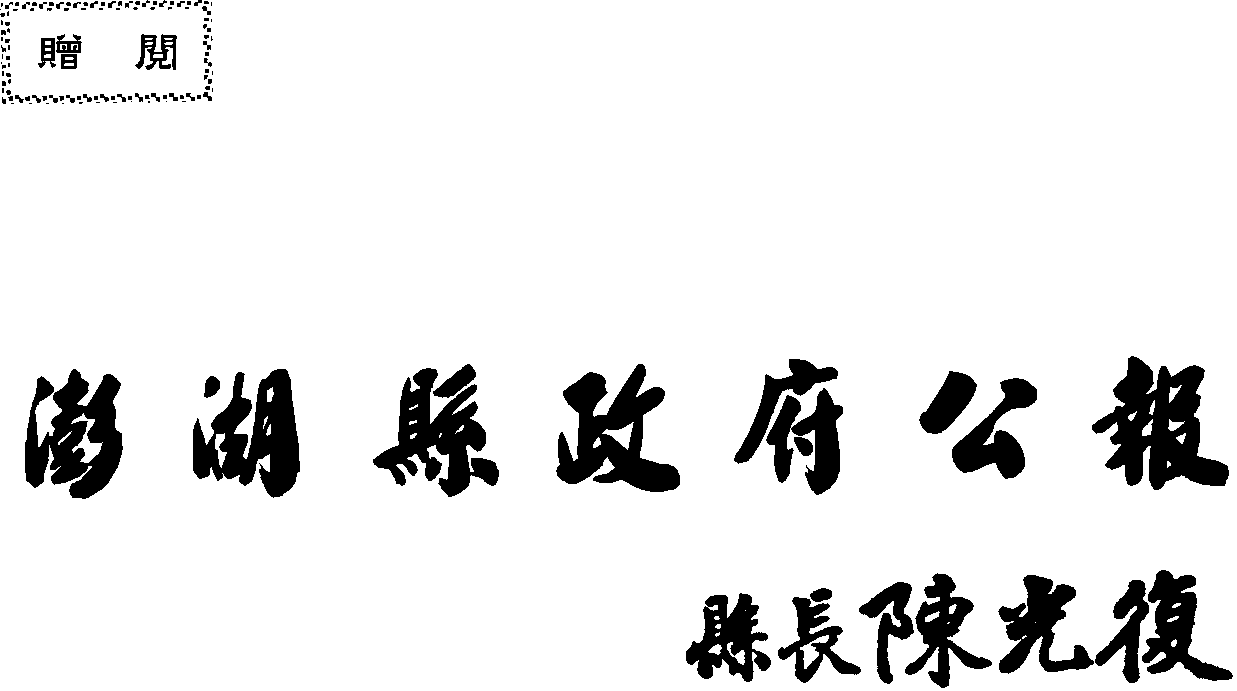 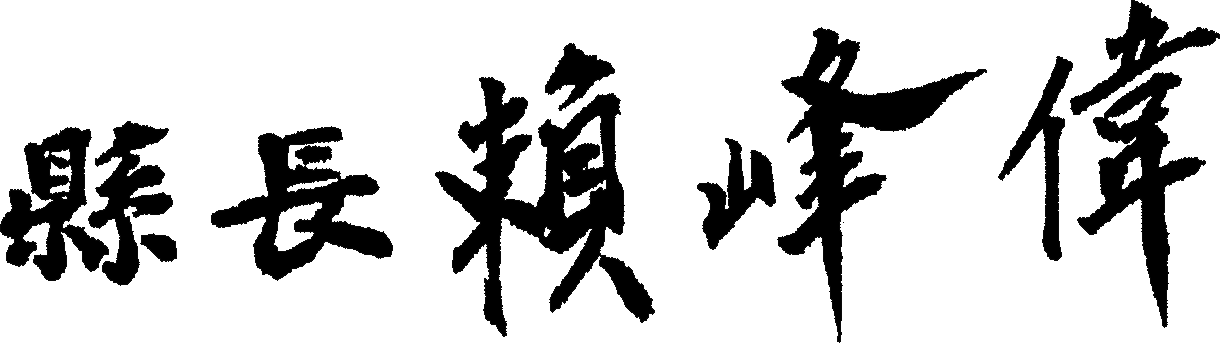 108年 第5期本　　期　　目　　錄法　規縣 法 規：一、修正「澎湖縣馬公市興仁衛生所編制表」，並自中華民國一百零八年二月一日生效	1二、修正「澎湖縣政府組織自治條例」第八條、第十一條、第二十一條、「澎湖縣政府編制表」，並自中華民國一百零七年十二月七日生效	2政　令民　　政：函轉內政部修正公職人員選舉罷免法第61條條文	5財　　政：修正「澎湖縣非都市土地一般農業區農牧用地或養殖用地興建住　宅計畫暨變更編定審查作業要點」第4點第2項及第5點規定，並自即日生效	6建　　設：修正「澎湖縣非都市土地風景區農牧用地、養殖或林業用地興建住宅計畫審查作業要點」部分規定，並自即日起生效	18教　　育：一、修正「澎湖縣國民中小學學生再申訴案件處理要點」，並自即日起生效	32二、訂定「澎湖縣國民中學及國民小學課程計畫備查作業要點」，並自即日起生效	41社　　會：一、修正「澎湖縣政府補助工會辦理勞工教育實施要點」，並自108年1月1日起實施	45二、訂定「澎湖縣政府執行臨時團體活動費作業要點」，並自108年2月18日起實施	53三、修正「澎湖縣政府發放重陽節敬老禮金實施要點 」部分規定，自即日起生效	65行　　政：一、函轉行政院修正「行政院金馬聯合服務中心設置要點」第三  點，並自即日生效	71二、修正「澎湖縣馬公市興仁衛生所編制表」發布令乙份	73三、訂定「澎湖縣政府臺北辦公室設置要點」，並自即日起生效
	73四、修正「澎湖縣政府組織自治條例」第八條、第十一條、第二十一條、「澎湖縣政府編制表」發布令乙份	77人　　事：一、修正「澎湖縣政府表揚模範公務人員要點」第8點，並自中華民國108年2月23日生效	77二、修正「澎湖縣政府及所屬各機關學校公務人員平時獎懲標準表」，並自即日生效	82公　告民　　政：延長公告「本縣墳墓遷葬計畫（含大面積殯葬用地）」於馬公市鎖港西段731、815、900、985地號土地範圍內有（無）主墳墓遷葬事宜	 91附　錄縣政重要紀事（中華民國108年4月份）	 103縣　法　規澎湖縣政府　令發文日期：中華民國108年1月28日發文字號：府行法字第10813004981號附　　件： 修正「澎湖縣馬公市興仁衛生所編制表」，並自中華民國一百零八年二月一日生效。附修正「澎湖縣馬公市興仁衛生所編制表」。縣　長　賴　峰　偉澎湖縣馬公市興仁衛生所編制表附註：本編制表自一百零八年二月一日生效。澎湖縣政府　令發文日期：中華民國108年3月13日發文字號：府行法字第10813010291號附　　件： 修正「澎湖縣政府組織自治條例」第八條、第十一條、第二十一條、「澎湖縣政府編制表」，並自中華民國一百零七年十二月七日生效。附「澎湖縣政府組織自治條例」第八條、第十一條、第二十一條、「澎湖縣政府編制表」縣　長　賴　峰　偉澎湖縣政府組織自治條例第八條、第十一條、第二十一條第 八 條　　本府設人事處，置處長、副處長、科長、科員、辦事員、書記，依法辦理人事管理事項。第十一條　　本府所屬一級機關設警察局、消防局、衛生局、環境保護局、農漁局、文化局、稅務局，分別掌理有關事項，其組織規程另定之。第二十一條　　本自治條例自中華民國一百年一月一日施行。
　　本自治條例中華民國一百零八年三月十三日修正公布之條文自中華民國一百零七年十二月七日施行。107.12.07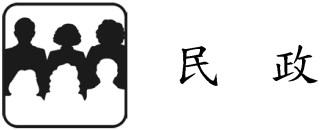 澎湖縣政府　函受 文 者：如正、副本行文單位發文日期：中華民國108年1月15日發文字號：府民行字第1080002938號附　　件：主　　旨：公職人員選舉罷免法第61條條文，業奉總統108年1月9日華總一義字第10800003841號令修正公布，請查照。說　　明：一、依據內政部108年1月11日台內民字第1080101486號函辦理。二、旨揭修正條文刊載於總統府公報第7405號（詳見總統府網站https://www.president.gov.tw公報系統）。正　　本：澎湖縣政府民政處、澎湖縣政府財政處、澎湖縣政府建設處、澎湖縣政府教育處、澎湖縣政府工務處、澎湖縣政府旅遊處、澎湖縣政府社會處、澎湖縣政府行政處（請刊登公報）、澎湖縣政府人事處、澎湖縣政府政風處、澎湖縣政府主計處、澎湖縣政府警察局、澎湖縣政府消防局、澎湖縣政府衛生局、澎湖縣政府環境保護局、澎湖縣政府農漁局、澎湖縣政府文化局、澎湖縣政府稅務局、澎湖縣政府公共車船管理處、澎湖縣馬公市民代表會、澎湖縣湖西鄉民代表會、澎湖縣白沙鄉民代表會、澎湖縣西嶼鄉民代表會、澎湖縣望安鄉民代表會、澎湖縣七美鄉民代表會、澎湖縣馬公市公所、澎湖縣湖西鄉公所、澎湖縣白沙鄉公所、澎湖縣西嶼鄉公所、澎湖縣望安鄉公所、澎湖縣七美鄉公所副　　本：澎湖縣政府民政處（自治行政科）縣　長　賴　峰　偉公職人員選舉罷免法修正第六十一條條文中華民國108年1月9日華總一義字第10800003841號第六十一條　　各級選舉委員會之委員、監察人員、職員、鄉（鎮、市、區）公所辦理選舉事務人員及投票所、開票所工作人員因執行職務致死亡、失能或傷害者，依其本職身分有關規定請領慰問金。
　　前項人員不能依其本職身分請領慰問金者，由選舉委員會發給慰問金；其發給之對象、數額基準、程序及其他相關事項之辦法，由中央選舉委員會定之。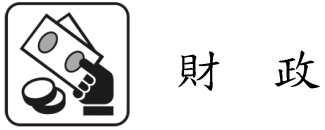 澎湖縣政府　函受 文 者：如正、副本行文單位發文日期：中華民國108年1月21日發文字號：府財開字第1080700104號附　　件：如說明 主　　旨：修正「澎湖縣非都市土地一般農業區農牧用地或養殖用地興建住宅計畫暨變更編定審查作業要點」第4點第2項及第5點規定，並自即日生效，請查照。說　　明：檢送修正「澎湖縣非都市土地一般農業區農牧用地或養殖用地興建住宅計畫暨變更編定審查作業要點」1份。正　　本：澎湖縣政府建設處、澎湖縣政府工務處、澎湖縣政府旅遊處、澎湖縣政府行政處、澎湖縣政府行政處（法制）、澎湖縣政府文化局、澎湖縣政府農漁局、澎湖縣政府環境保護局、澎湖縣澎湖地政事務所、澎湖縣地政士公會副　　本：澎湖縣政府財政處（含附件）縣　長　賴　峰　偉澎湖縣非都市土地一般農業區農牧用地或養殖用地興建住宅計畫暨變更編定審查作業要點第四點、第五點修正草案總說明澎湖縣非都市土地一般農業區農牧用地或養殖用地興建住宅計畫暨變更編定審查作業要點（以下簡稱本要點）係澎湖縣政府於民國（下同）九十年十一月三十日以九十澎府地開字第六四七二七號函訂定發布，並自九十年十二月一日實施，迄今已歷經十三次修正，最近一次係於一百零七年五月一日修正施行。依本要點規定申請用地變更案件，原係依內政部訂定之「非都市土地申請變更編定規費收費標準」繳納行政規費，惟為反映非都市土地變更編定案件審查作業之真實行政成本，本縣已另依規費法第十條第一項授權訂定收費標準，於一百零六年七月三十日訂定發布並據以施行；現中央原訂收費標準業經內政部一百零七年六月五日公告廢止，法規名稱應配合修正之。另依內政部一百零六年五月十六日公告之修正全國區域計畫第一級環境敏感地區之土地使用指導原則，增訂水庫集水區（供家用或供公共給水）非屬與水資源保育直接相關之環境敏感地區範圍，其興辦事業計畫得有條件開發，免受不得位於第一級環境敏感地區之限制；明定其興辦事業計畫在不影響水庫集水區保育實施計畫之執行之前提下，應採低密度開發利用並辦理相關事項。爰擬具「澎湖縣非都市土地一般農業區農牧用地或養殖用地興建住宅計畫暨變更編定審查作業要點」第四點、第五點修正草案。澎湖縣非都市土地一般農業區農牧用地或養殖用地興建住宅計畫暨變更編定審查作業要點第四點、第五點修正對照表澎湖縣非都市土地一般農業區農牧用地或養殖用地興建住宅計畫暨變更編定審查作業要點90.11.30九○澎府地開字第64727號頒定90.12.1實施92.7.29府地開字第0920042677號函修正第十五點93.4.6府地開字第0930020213號函修正第二點及第十三點93.8.26府地開字第0931200480號函修正第四點100.9.13 府財開字第10006012752號令修正第一、二、四、五、七、九、十、十六、十七點及增列第八、十一、十二、十八點100.12.27府財開字第10006017922號令修正第五點101.06.29府財開字第10107044152號令修正第五、十一、十八、十九點及增列第十三點103.01.14府財開字第10307001402號令修正第三、四、六、十、二十一點104.6.22府財開字第1040702446號修正第四點第四款104.12.10府財開字第1040704998號修正第五點第七款105.1.26府財開字第1050700355號刪除第八點105.6.2府財開字第1050701914號修正第七點106.8.21府財開字第1060702573號增修訂第九點及第十一點之一點107.5.1府財開字第1070701706號增修訂第十九及二十點108.1.21府財開字第1080700104號修正第四點第二項及第五點一、本要點依據非都市土地使用管制規則第三十條及第四十五條規定訂定之。二、本要點所訂之申請勘查及用地變更由澎湖縣政府（以下簡稱為本府）財政處受理，變更編定前、後目的事業主管機關為本府，分別由本府農漁局、建設處主辦。三、農牧用地或養殖用地申請變更編定作為興建住宅使用，應先辦理土地鑑界並檢附複丈成果圖向本府申請勘查，經本府及有關機關會勘審核無第五點規定不得申請之情形准予受理者，應於六個月內檢附第四點規定有關書件申請用地變更，逾期應重新申請。四、申請用地變更，應檢附下列文件一式四份：(一)	興建住宅變更編定申請書（如附表一）。(二)	地籍圖謄本。(三)	住宅興建計畫書、圖（如附表二、三）。(四)	申請人最近一個月全戶戶籍証明文件。（新式戶口名簿（含記事）影本或最近一個月電子戶籍謄本）(五)	其他相關文件。申請變更編定應依「澎湖縣非都市土地申請變更編定規費收費標準」繳納規費。五、農牧用地或養殖用地有下列情形之一，不得申請變更編定：(一)	影響農漁業生產及灌排水者。(二)	影響環境保護者。(三)	政府計畫開發為新市區、新社區、新港口、風景區、工業區、公共建設或觀光發展及其他非供農業使用者。(四)	妨礙公共安全、重要軍事設施、要塞管制等防務安全者。(五)	本府公告海岸一定限度內不得為私有之土地。(六)	申請基地連接至公路系統或經建築線指定之道路全線寬度未達二公尺者。(七)	位屬海堤區域公告範圍，或距海堤臨陸側堤肩線向陸域十五公尺範圍內。(八)	位屬洪氾區一級管制區、洪水平原一級管制區、公告之區域排水設施範圍。(九)	位屬自然保留區、野生動物保護區、野生動物重要棲息環境、自然保護區、沿海自然保護區。(十)	位屬潮間帶範圍者。(十一)	位屬依文化資產保存法公告或列冊之古蹟、遺址文化景觀保存維護範圍。(十二)	位屬飲用水水源水質保護區或飲用水取水口一定距離內之地區。但若符合飲用水管理條例第五條之規定，並經設置污水處理設施，其廢污水排放可符合放流水標準者，不在此限。(十三)	位屬水庫集水區、水庫蓄水範圍。但若位於水庫集水區(供家用或供公共給水)非屬與水資源保育直接相關之環境敏感地區範圍，且該水庫集水區經水庫管理機關(構)擬訂水庫集水區保育實施計畫，開發行為不影響該保育實施計畫之執行者，不在此限。(十四)	位屬國有林地、保安林地。(十五)	位屬其他依法劃定應予禁止開發或建築之地區。如同時位於水庫集水區與飲用水水源水質保護區或飲用水取水口一定距離內之地區者，依前項第十二款規定辦理。興辦事業計畫位於區域計畫規定之第一級環境敏感地區，且有第一項第十三款但書之情形者，應採低密度開發利用，目的事業主管機關審核其興辦事業計畫時，應參考下列事項者：(一)	開發基地之土砂災害、水質污染、保水與逕流削減相關影響分析及因應措施。(二)	雨、廢（污）水分流、廢（污）水處理設施及水質監測設施之設置情形。六、申請人須具備下列各款之條件：(一)	申請人及其配偶、同一戶內未成年子女均無自用住宅且在本縣設籍二年以上者。(二)	申請人依本要點第一次申請變更編定者。  (三)	申請興建住宅之基地，須為申請人自有，且申請人須年滿二十歲或未滿二十歲已結婚者。  曾依「澎湖縣非都市土地一般農業區農牧用地或養殖用地興建住宅計畫暨變更編定審查作業要點」或「澎湖縣非都市土地風景區農牧用地、養殖或林業用地興建住宅計畫審查作業要點」申請核准或承受者不得再申請。七、申請住宅興建計畫之基地以興建一棟一戶為限，並為獨棟建築，其建蔽率不得超過百分之五十，容積率不得超過百分之一百五十，建築基地面積不得超過三百三十平方公尺，並不得小於一百五十平方公尺，且應符合「澎湖縣畸零地使用規則」之最小寬深度。
但屬下列情形之一者，建築基地面積得縮減百分之十範圍內辦理變更：(一)	因道路退縮。(二)	符合農業發展條例第十六條第一項第三款、第四款且已分割為單獨所有。建築物高度不得超過三層樓，簷高以十點五公尺為限。建築基地之法定空地應留設百分之五十作為綠覆地，不得鋪面。個案申請用地變更，其因地形坵塊完整需要，面積得為百分之十以內之增加。但增加之面積不計入建蔽率。集體申請變更用地在一公頃以上者，應依「非都市土地使用管制規則」第十一條第一款及第三十條規定循鄉村區變更程序辦理。八、（刪除）九、每宗住宅排水設施需連接公共排水溝渠，如當地無公共排水溝渠者，申請人應於申請使用執照前負責興建完成混凝土溝銜接公共排水系統，並無償供公眾使用。前項混凝土溝排水高程應可維持重力排水，不得採取機械式排水，且不得採用混凝土管方式施做。十、每宗申請基地面臨現有道路，應自道路中心線各退四公尺指定為建築線；申請基地未面臨現有道路者，應自行留設六公尺之交通用地與經指定建築線之現有道路銜接。申請基地指定建築線，因臨接道路路形蜿蜒或不規則致難以準確量測指定建築線，應由申請人向地政單位申請道路實測，並於實測時會同道路主管（管理）機關認定。第一項退讓之道路用地應變更編定為交通用地，並於申請使用執照前負責興建完成，且無償供公眾通行使用。第一項現有道路因車道縮減，其銜接應於申請變更編定為交通用地之範圍內，採漸進方式辦理。申請基地面臨公告之區域排水路不予指定建築線，惟經水利主管機關認定實際已作道路通行者除外。申請基地面臨道路其建築線指定作業原則由主管單位另行訂定之。十一、基地除應退讓作道路用地外，面臨縣、鄉道者，應退縮三公尺以上建築，退縮範圍計入法定空地。
申請基地未臨接縣、鄉道，惟在縣、鄉道計畫寬度兩側三公尺範圍內，仍應自計畫寬度退縮三公尺建築。
基地自行留設之聯外道路為單向出口，且長度超過三十五公尺者，準用建築技術規則建築設計施工編第三條之一規定應設置汽車迴車道，迴車道範圍視同道路一併變更編定為交通用地。十一之一、曾依本要點申請變更編定者，其基地臨接道路應依前二點規定重新申請指示建築線。十二、面臨縣、鄉道無其它道路或空間可供通行者，得申請移植行道樹以作為寬三點五公尺出入通道其規定如下：(一)	與縣、鄉道連接長度在二十公尺以內之基地，以設置一處為限。(二)	與縣、鄉道連接長度在二十公尺以上之基地，得設置二處。十三、申請基地有下列情形之一，應通知申請人修正申請變更編定範圍：（一）變更使用後造成土地地形曲折不整。（二）造成土地之細碎分割者。十四、本府受理申請書後，應即填具「澎湖縣非都市土地一般農業區農牧用地或養殖用地興建住宅計畫暨變更編定審查表」（如附表四），查核後提「澎湖縣非都市土地使用編定審議小組」審議(以下簡稱審議小組)。十五、經核定變更編定者，得向地政事務所辦理分割登記。十六、申請變更編定作為興建住宅之土地原為數宗者，於申請建造執照前應合併為一宗。十七、經核定變更編定未於一年內申報開工建築或建造執照失其效力者，本府應逕將其土地恢復原使用地編定並通知申請人。十八、依本要點興建之住宅僅容許作住宅、民宿、日用品零售及辦公處所使   用。但不得有礙居住之寧靜、安全及衛生。
前項所稱日用品零售係指參照經濟部公司行號營業項目代碼表之F2零售業-以F203類組為限，另辦公處所應符合建築物使用類組G-2類組。(如附表)
本要點修正前已依本要點核准興建之住宅，適用前二項規定。十九、興建住宅之容許使用，應符合下列規定：(一)	供民宿使用者，應另向本府旅遊處申請許可，其申請經營者為所有權人、其配偶及其直系血親一親等（所有權人父母、配偶父母、子女）並同時戶籍設於農變建住宅為限，且由建物所有權人出具同意書。(二)	申請日用品零售及辦公處所使用者，其建築物應為地面二層以上，並限於地面一層使用，且經本府建設處申請許可。供日用品零售及辦公處所使用，且臨縣、鄉道者，應於鄰接道路側之建築基地內設置戶外停車位。二十、依本要點興建之住宅除因繼承、法院拍賣，不得變更起造人。已無實際住屋需求者，應申請廢止其原核准之住宅興建計畫，恢復原使用地編定。因無法續建者，而移轉給第三人，應由第三人重新申請澎湖縣非都市土地一般農業區農牧用地或養殖用地興建住宅計畫，並經本府非都市土地使用編定審議小組審核通過，核准變更編定興建住宅。二十一、依本要點興建之住宅與其基地均不得分割，住宅所有權應與其基地及交通用地併同移轉，其承受人並應符合本要點第六點規定，但因繼承、法院拍賣者，不在此限。「澎湖縣非都市土地一般農業區農牧用地或養殖用地興建住宅計畫暨變更編定審查作業要點」第十八點附表建築物之使用類別、組別及其定義經濟部公司行號營業項目代碼表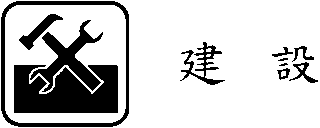 澎湖縣政府　函受 文 者：如正、副本行文單位發文日期：中華民國108年2月27日發文字號：府建管字第1080841159號附　　件：如說明主　　旨：修正「澎湖縣非都市土地風景區農牧用地、養殖或林業用地興建住宅計畫審查作業要點」部分規定，並自即日起生效，請查照。說　　明：檢附修正「澎湖縣非都市土地風景區農牧用地、養殖或林業用地興建住宅計畫審查作業要點」乙份。正　　本：交通部觀光局澎湖國家風景區管理處、澎湖縣政府民政處、澎湖縣政府財政處、澎湖縣政府工務處、澎湖縣政府旅遊處、澎湖縣政府農漁局、澎湖縣政府環境保護局、澎湖縣政府文化局、澎湖縣政府稅務局、澎湖縣地政士公會副　　本：澎湖縣政府行政處（法制）、澎湖縣政府建設處縣　長　賴　峰　偉澎湖縣非都市土地風景區農牧用地、養殖或林業用地興建住宅計畫審查作業要點部分規定修正草案總說明澎湖縣政府為提供民眾優質的居住環境，依「非都市土地使用管制規則」第三十條及第四十五條規定，於九十三年九月二日府建管字第零九三零七零一九零四號頒定「澎湖縣非都市土地風景區農牧用地、養殖或林業用地興建住宅計畫審查作業要點」規定申請人之資格要件、許可之申請程序、應備文件、審核方式及其他應遵行事項，期間作業要點歷經五次修正，最後一次修正為一百零六年十月二十八日府建管字第一零四零八四五七四九號函修正第五點第六款內容。依內政部一百零六年五月十六日公告之修正全國區域計畫第一級環境敏感地區之土地使用指導原則，增訂水庫集水區（供家用或供公共給水）非屬與水資源保育直接相關之環境敏感地區範圍，其興辦事業計畫得有條件開發，免受不得位於第一級環境敏感地區之限制；明定其興辦事業計畫在不影響水庫集水區保育實施計畫之執行之前提下，應採低密度開發利用並辦理相關事項。另有鑑於早期本縣非都市土地風景區農牧用地、養殖用地興建住宅均已興建年久，已近重新翻修年限，衍生重新翻修住宅建築線指示及退縮究應依本要點或澎湖縣偏遠地區簡化建築管理自治條例辦理等問題，爰修正本要點明定曾申請變更編定基地新建、重建仍應依本要點辦理重新指示建築線及退縮之規定，另為免住宅排水採用機械排水及混凝土管，衍生設施管理問題，修正增列混凝土溝應採重力式排水，不得採取機械式排水，且不得採用混凝土管方式施做。 再者，依據監察院一百零六年八月七日院台內字第一零六一九三零六一零號函送「據審計部一百零四年度澎湖縣總決算審核報告：澎湖縣政府『農』變『建』制度規範欠周，致有建商將農地化整為零變更為建地興建集合住宅出售，復缺乏完善之公共設施及道路系統規劃，且允許其經營民宿等非住宅用途使用，偏離原訂政策等情」調查意見指出，澎湖縣「農」變「建」制度實施以來，部分農地被化整為零分割成建地，興建集合住宅出售予非該土地原所有人，加上短期內變更起造人及移轉所有權情事不在少數，似已偏離照顧離島有地無屋居民，使其「得在自有土地興建自用住宅」之立法初衷，致有淪為農地炒作管道之疑慮。另內政部一百零六年十月二十日內授中辦地字第一零六零三六六零九一號函有關依非都市土地使用管制規則第四十五條申請核准變更編定者，已無實際住屋者應廢止其原核准之住宅計畫（即變更起造人）依上開規則第三十七條第二項第二、三款規定辦理，以照顧離島居民實際住屋需求，並避免農地資源遭到變相濫用。爰擬具「澎湖縣非都市土地風景區農牧用地、養殖或林業用地興建住宅計畫審查作業要點」部分修正草案，其修正要點如下：一、增列位於水庫集水區（供家用或供公共給水）非屬與水資源保育直接相關之環境敏感地區範圍，且該水庫集水區經水庫管理機關（構）擬訂水庫集水區保育實施計畫，開發行為不影響該保育實施計畫之執行者，不在限制申請變更編定範圍。（修正要點第四點）二、增列混凝土溝應採重力式排水，不得採取機械式排水，且不得採用混凝土管方式施做。（修正要點第九點）三、增列曾申請變更編定基地臨接道路建築線退縮規定，仍應依本要點辦理退縮建築（修正要點第十一之一點）四、增列供民宿使用者，應另向本府旅遊處申請許可，其申請經營者為所有權人、其配偶及其直系血親一親等（所有權人父母、配偶父母、子女）並同時戶籍設於農變建住宅為限，且由建物所有權人出具同意書。（修正要點第十八點）五、增列依本要點興建之住宅除因繼承、法院拍賣，不得變更起造人。已無實際住屋需求者，應申請廢止其原核准之住宅興建計畫，恢復原使用地編定。因無法續建者，而移轉給第三人，應由第三人重新申請澎湖縣非都市土地風景區農牧用地、養殖或林業用地興建住宅計畫審查作業要點。（修正要點第十九點）澎湖縣非都市土地風景區農牧用地、養殖或林業用地興建住宅計畫審查作業要點部分規定修正草案對照表澎湖縣非都市土地風景區農牧用地、養殖或林業用地興建住宅計畫審查作業要點93.09.02府建管字第0930701904號函頒布實施103.04.24府建管字第10308420992號令修正104.10.28府建管字第1040845749號函（修第5點第6款）105.01.08府建管字第1040847287號函（修第4點第8款）105.02.18府建管字第1050840635號函（刪除第8點第3款）106.10.28府建管字第1040845749號函（修第5點第6款）108.02.27府建管字第1080841159號函（修第4點、第9點、第18點、第19點，增訂第11-1點）一、本要點依據非都市土地使用管制規則第三十條及第四十五條規定訂定之。二、本要點變更編定前後目的事業主管機關為澎湖縣政府，分別由本府農漁局、旅遊處、建設處主辦。三、申請變更者應先辦理土地鑑界並檢附複丈成果圖、土地登記謄本及地籍圖謄本向本府申請勘查，經本府及有關機關會勘審核無第四點規定不得申請之情形准予受理者，應於六個月內檢附第五點規定相關書件申請用地變更，逾期應重新申請。四、有下列情形之一者，不得申請變更編定：(一)	影響農漁業生產及灌排水者。(二)	影響環境保護者。(三)	政府計畫開發為新市區、新社區、新港口、風景區、工業區、公共建設或觀光發展及其他非供農業使用者。(四)	妨礙交通部觀光局澎湖國家風景區管理處澎湖發展觀光計畫者。(五)	妨礙公共安全、重要軍事設施、要塞管制等防務安全者。(六)	本府公告海岸一定限度內不得為私有之土地。(七)	申請基地連接公路系統或經建築線指定之道路全線寬度未達四公尺者。(八)	位屬海堤區域公告範圍，或距海堤臨陸側堤肩線向陸域十五公尺範圍內。(九)	位於公告之區域排水設施範圍。(十)	位屬自然保留區、野生動物保護區、野生動物重要棲息環境、自然保護區、沿海自然保護區。(十一)	位屬潮間帶範圍。(十二)	位屬依文化資產保存法公告或列冊之古蹟、遺址、文化景觀保存維護區範圍。(十三)	位屬飲用水水源水質保護區或飲用水取水口一定距離內之地區。(十四)	位屬水庫集水區、水庫蓄水範圍。但若位於水庫集水區（供家用或供公共給水）非屬與水資源保育直接相關之環境敏感地區範圍，且該水庫集水區經水庫管理機關(構)擬訂水庫集水區保育實施計畫，開發行為不影響該保育實施計畫之執行者，不在此限。(十五)	位屬國有林地、保安林地。(十六)	位屬其他依法劃定應予禁止開發或建築之地區。如興辦事業計畫位於區域計畫規定之第一級環境敏感地區，且有第一項第十四款但書之情形者，應採低密度開發利用，目的事業主管機關審核其興辦事業計畫時，應參考下列事項：(一)	開發基地之土砂災害、水質污染、保水與逕流削減相關影響分析及因應措施。(二)	雨、廢(污)水分流、廢(污)水處理設施及水質監測設施之設置情形。五、依本要點申請勘查經准予受理者，應檢附下列文件一式四份至本府提出申請：(一)	興建住宅變更編定申請書(如附表一)。(二)	三個月內之土地登記謄本及地籍圖謄本。(三)	建築線指示(定)圖。(四)	住宅興建計畫書、圖(如附表二、三)。(五)	無自用住宅證明文件。(六)	申請人最近一個月全戶戶籍資料(含記事)。(有效之新式戶口名簿影本或電子戶籍謄本)。(七)	印鑑證明及切結書。(八)	其他有關文件。六、申請變更編定須具下列各款條件：(一)	申請人及其配偶、同一戶內未成年子女均無自用住宅。(二)	申請人在本縣設籍滿二年經提出證明文件者。(三)	申請興建住宅之基地，須為申請人自有，且申請人須年滿二十歲或未滿二十歲已結婚者。(四)	申請人未曾依非都市土地使用管制規則第四十五條規定或特殊地區非都市土地使用管制規則申請變更編定經核准或承受者。七、住宅興建計畫之基地以興建一幢一棟一戶為限，其建蔽率不得超過百分之四十，容積率不得超過百分之一百二十，建築基地面積不得超過三百三十平方公尺，且應符合澎湖縣畸零地使用規則之最小寬深度。
建築基地之法定空地應留設百分之五十作為綠覆地，不得鋪面。
個案申請用地變更，其因地形丘塊完整需要，面積得為百分之十以內之增加。但增加之面積不計入建蔽率。
集體申請變更用地在一公頃以上者，應依非都市土地使用管制規則第十一條第一項第一款及第三十條規定循鄉村區變更程序辦理。八、興建住宅之建築物須符合下列各款條件：(一)	建築物高度不得超過三層樓並不得超過十點五公尺。(二)	住宅斜屋頂之投影面積比例應佔建築面積百分之五十以上、屋頂斜率應大於四分之一，建築物外牆裝飾材料宜避免使用金屬光澤材質。九、申請基地排水設施需連接公共排水溝渠，如當地無公共排水溝渠者，申請人應於申請使用執照前負責興建完成混凝土溝銜接公共排水系統，並無償供公眾使用。前項混凝土溝排水高程應可維持重力排水，不得採取機械式排水，且不得採用混凝土管方式施做。十、住宅興建計畫之基地面臨現有道路，應自道路中心線各退四公尺指定為建築線；申請基地未面臨現有道路者，應自行留設六公尺之交通用地與經指定建築線之現有道路銜接。
申請基地指定建築線，因臨接道路路形蜿蜒或不規則致難以準確量測指定建築線，應由申請人向地政事務所申請道路實測，並於實測時會同道路主管(管理)機關認定。
第一項退讓之道路用地應變更編定為交通用地，並於申請使用執照前負責興建完成，且無償供公眾通行使用。
第一項現有道路因車道縮減，其銜接應申請變更編定為交通用地之範圍內，採漸進方式辦理。
申請基地面臨公告之區域排水路不予指定建築線，惟經水利主管機關認定實際已作道路通行者除外。
申請面臨道路其建築線指定作業原則由主管單位另行訂定之。未訂定前，得準用「澎湖縣非都市土地一般農業區農牧用地或養殖用地興建住宅計畫暨變更編定審查作業要點」之相關規定。十一、基地除應退讓作道路用地外，面臨縣、鄉道者，應退縮三公尺以上建築，退縮範圍計入法定空地。
申請基地未鄰接縣、鄉道者，惟在縣、鄉道計畫寬度兩側三公尺範圍內，仍應自計畫寬度退縮三公尺建築。
基地自行留設之聯外道路為單向出口，且長度超過三十五公尺者，準用建築技術規則建築設計施工編第三條之一規定應設置汽車迴車道，迴車道範圍視同道路一併變更編定為交通用地。
十一之一、曾依本要點申請變更編定者，其基地臨接道路應依前二點規定重新申請指示建築線。十二、面臨縣、鄉道無其他道路或空間可供通行者，得申請移植行道樹以作為寬三點五公尺出入通道其規定如下：(一)	與縣、鄉道連接長度在二十公尺以內之基地，以設置一處為限。(二)	與縣、鄉道連接長度逾二十公尺之基地，得設置二處。十三、申請基地有下列之情形之一者，應通知申請人修正變更編定範圍：(一)	變更使用後造成土地地形曲折不整。(二)	造成土地之細碎分割者。十四、申請變更編定作為興建住宅之土地原為數宗者，於申請建造執照前應合併為一宗。十五、申請人提出興建住宅計畫經本府核准後，應依土地使用相關法規向本府財政處申請使用土地變更編定，並依住宅興建計畫內容使用。十六、經核准之住宅興建計畫內容變更者，依下列規定辦理：(一)	核定計畫範圍擴大者，應依規定辦理計畫內容變更，其辦理程序同新申請案。(二)	原核准計畫建蔽率、容積率及構造物與雜項工作物變更：1.	於核定住宅計畫之建蔽率、容積率及構造物與雜項工作物範圍內申請調整配置者，報由本府核定。2.	建蔽率、容積率及構造物與雜項工作物變更者，應依規定辦理計畫內容變更，其辦理程序同新申請案。十七、有下列情事之一者，依第十五條核准之住宅興建計畫失其效力，已完成變更編定者本府應逕行將其土地恢復原使用地編定並通知申請人：(一)	申請人於核准函發文日起三個月內，未依土地使用相關法規申請土地變更編定。(二)	申請人依土地使用相關法規申請土地變更編定遭駁回。(三)	經核定變更編定未於一年內申報開工建築或建造執照失其效力者。十八、依本要點興建之住宅僅容許作住宅及民宿使用，但作民宿使用者應另向主管機關申請許可。供民宿使用者，應另向本府旅遊處申請許可，其申請經營者為所有權人、其配偶及其直系血親一親等（所有權人父母、配偶父母、子女）並同時戶籍設於農變建住宅為限，且由建物所有權人出具同意書。十九、依本要點興建之住宅除因繼承、法院拍賣，不得變更起造人。
已無實際住屋需求者，應申請廢止其原核准之住宅興建計畫，恢復原使用地編定。
因無法續建者，而移轉給第三人，應由第三人重新申請澎湖縣非都市土地風景區農牧用地、養殖或林業用地興建住宅計畫。二十、依本要點興建之住宅與其基地均不得分割，住宅所有權應與其基地及交通用地併同移轉，其承受人並應符合本要點第六點規定，但因繼承、法院拍賣者，不在此限。二十一、本要點未規定事項悉依非都市土地使用管制規則及相關法令規定辦理。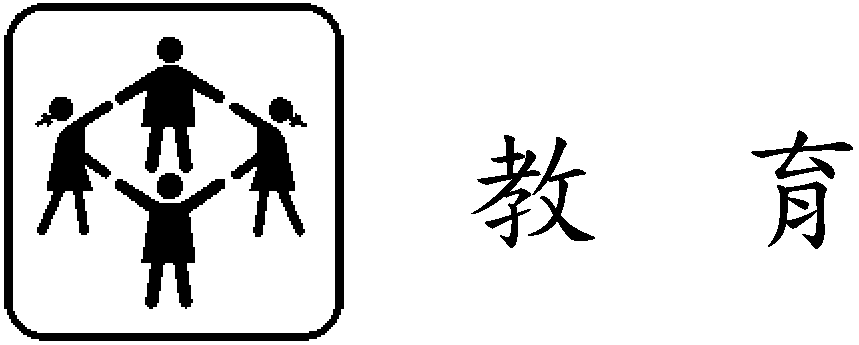 澎湖縣政府　函受 文 者：如正、副本行文單位發文日期：中華民國108年2月12日發文字號：府教學字第1080900566號附件：如說明一主　　旨：修正「澎湖縣國民中小學學生再申訴案件處理要點」，並自即日起生效，請查照。說　　明：一、檢附「澎湖縣國民中小學學生再申訴案件處理要點」及其修正總說明及對照表各1份。二、副本抄送本府行政處，請刊登公報及上傳法規資料庫。正　　本：澎湖縣各國民中小學副　　本：澎湖縣政府行政處（刊登公報）、澎湖縣政府行政處（法制）(以上均含附件)、澎湖縣政府教育處縣　長　賴　峰　偉澎湖縣國民中小學學生再申訴案件處理要點105年8月10日府教學字第1050907700號令訂定發布；並自即日起生效108年2月12日府教學字第1080900566號函修訂一、為辦理澎湖縣國民中小學學生再申訴事宜，依據國民教育法第二十條之一規定訂定之。二、本要點用詞定義如下：(一)	學校：指所在地位於澎湖縣之公私立國民中小學。(二)	學生：指學校對其為管教措施時，具該校學生身分者。(三)	管教措施：指學校或教師對學生所實施之各種教育處置。三、學生對學校有關其個人之處分或管教，認為違法或不當致損害其權益者，得由學生或其法定代理人以書面向學校提出申訴；學生或其法定代理人，不服學校之申訴評議決定，得於評議決定書送達之次日起三十日內，以書面向澎湖縣政府（以下簡稱本府）提起再申訴。
前項情形得委託他人代理，並提出委託書。四、本府應設學生再申訴評議委員會（簡稱申評會），處理學生不服校申評會評議之再申訴。
前項申評會置委員九人，任期二年。其中一人為召集人，由本府教育處處長兼任；一人為副召集人，由本府教育處督學兼任，其餘委員，本府得就下列人員聘（派）兼之：(一)	學者專家二人。(二)	學生輔導輔諮中心代表一人。(三)	學校行政人員代表一人。(四)	教師會代表一人。(五)	家長代表二人。申評會會議，由召集人召集，並擔任主席。召集人因故不能主持會議時，由副召集人主持或由召集人指定委員一人代理主席。前項委員中，任一性別委員應占委員總數三分之一以上。委員出缺時，得予補聘，其任期至原任期屆滿之日止。申評會置執行秘書及幹事各一人，由主辦業務科科長及業務相關人員兼任，處理相關再申訴事務。五、申評會委員出席、決議人數限制及迴避原則：(一)	應有全體委員二分之一以上出席始得開會，應有出席委員三分之二以上同意始得決議。(二)	申評會會議之評議決定，以無記名投票表決方式為之，其評議經過及個別委員意見應予保密。(三)	委員為申訴案學生四親等內之血親、三親等內之姻親或對申訴案件有其他利害關係者，應自行迴避。(四)	申評會會議以不公開為原則，並應通知申訴人、原處分、措施單位或其他關係人到會說明。六、申評會受理再申訴書後通知原措施學校於十日內提出說明，學校擬具說明書同關係文件核章至校長後報送本府。但原措施之學校認再申訴為有理由者，得自行撤銷或變更原措施，並函知本府。
本府於收到再申訴書後召開會議受理期間並作成再申訴評議書，送達再申訴人及原措施學校。
再申訴之提出，同一案件以一次為限。
再申訴提起後，於再申訴評議書送達再申訴人前，再申訴人得撤回之。再申訴經撤回者，不得復提出同一之再申訴。七、再申訴書應載明下列事項：(一)	申訴人及學生姓名、性別、出生年月日、身分證字號、住址或通訊方式及其與學生關係。(二)	學校行政單位或教師之原管教措施。(三)	申訴之事實或理由。(四)	提起申訴之日期。(五)	受理申訴之單位。(六)	再申訴者，應檢附原申訴書及原評議決定書。再申訴書不合程式者，申評會應於收到再申訴書十日內通知申訴人補正；申訴人應於收到補正通知後十日內補正。再申訴書之內容應具體指明原措施、申訴評議決定之違法或不當，且再申訴之範圍不得逾越原申訴書之內容。八、再申訴案件有下列各款情形之一者，應為不受理之決定：(一)	申訴書不合程式不能補正或經通知補正逾期不補正。(二)	逾期提起申訴或再申訴。(三)	再申訴人不適格。(四)	申訴或再申訴標的之行政處分或措施已不存在。(五)	對已決定或已撤回之再申訴案件就同一原因事實重行提起。(六)	非學生之管教措施所涉及之權益。九、申評會作成再申訴評議決定書後，應送達再申訴人及原措施學校。澎湖縣國民中小學學生再申訴案件處理要點修正草案總說明澎湖縣政府依據民國一百年十一月三十日修正公布之國民教育法第二十條之一第二項規定，於一百零五年八月十日府教學字第一零五零九零七七零零二號令訂定澎湖縣國民中小學學生再申訴案件處理要點，並公布施行迄今，為確保學生就學權益並完善本縣學生再申訴相關事宜，爰擬具「澎湖縣國民中小學學生再申訴案件處理要點」修正草案，其修正要點如下：一、增訂本要點用詞定義（草案第二點）二、修正得提起訴訟之對象（草案第三點）三、修正會議主席之產生方式（草案第四點）四、修正再申訴書之範圍（草案第七點）五、點次變更（草案第五、六、八、九點）澎湖縣國民中小學學生再申訴案件處理要點修正對照表澎湖縣政府 函受 文 者：如正、副本行文單位發文日期：中華民國108年2月27日發文字號：府教學字第1080901836號附　　件：如說明主　　旨：訂定「澎湖縣國民中學及國民小學課程計畫備查作業要點」，並自即日起生效，請查照。說　　明：檢送「澎湖縣國民中學及國民小學課程計畫備查作業要點」1份。正　　本：澎湖縣各國民中小學副　　本：澎湖縣政府行政處、澎湖縣政府教育處、教育處鄭雅端課程督學、教育處劉亮宏課程督學、教育處呂侑軒督學、教育處陳淑娟督學(均含附件)縣　長　賴　峰　偉澎湖縣國民中學及國民小學課程計畫備查作業要點草案總說明澎湖縣政府為使本縣國民中學及國民小學之課程計畫備查作業更適切周延，依教育部一百零七年九月六日臺教授國字第一零七零一零六七六六號函發布「國民中學及國民小學課程計畫備查作業參考原則」，特訂定「澎湖縣國民中學及國民小學課程計畫備查作業要點」（以下簡稱本要點）草案。本要點共九點，其重點如下：一、訂定之目的及依據（草案第一點）。二、課程計畫應具備之內容（草案第二點）。三、協助學校完成課程計畫備查之措施（草案第三點）。四、課程計畫備查作業應遵循之期程（草案第四點）。五、規劃課程計畫審查備查作業說明會（草案第五點）。六、規劃相關研習或訓練以增加擔任課程計畫審議及備查人員之專業知能（草案第六點）。七、利用多元管道說明課程計畫（草案第七點）。八、針對課程計畫之實施進行督導（草案第八點）。九、本要點未盡之事宜，得予以修正呈縣長核定後實施（草案第九點）澎湖縣國民中學及國民小學課程計畫備查作業要點草案澎湖縣國民中學及國民小學課程計畫備查作業要點中華民國108年2月27日府教學字第1080901836號函訂定一、澎湖縣政府（以下簡稱本府）為協助縣內各國民中學及國民小學依十二　　年國民基本教育課程綱要（以下簡稱課程綱要）之規定，落實國民中學及國民小學（以下簡稱學校）課程計畫報請備查作業、促進課程實施成效，特依教育部「國民中學及國民小學課程計畫備查作業參考原則」訂定本要點。二、學校課程計畫之內容，應包括學校課程總體架構、各年級各領域/科目課程計畫及各彈性學習課程（校訂課程）計畫；其必備及鼓勵辦理項目如附件。三、為協助學校完成課程計畫備查，本府訂定「澎湖縣國民中小學課程計畫審查作業實施計畫」，學校應於每學年將課程計畫提經學校課程發展委員會審議通過後，報本府審查。審查委員得參酌課程綱要及附件所列課程計畫品質原則，評選優良課程計畫或提供學校改進意見，學校應配合審查委員建議完成修正。受評選為優良課程計畫之學校及設計人員，得給予獎勵。四、課程計畫備查應於每學年第一學期開學日前完成，學校課程計畫有修正調整必要時，應於第二學期開學二週前，報請修正調整。五、課程計畫備查作業開始前，應辦理課程計畫審查備查作業說明會，並得依實際需求加辦課程計畫審查備查作業之研討會。六、有關學校課程發展委員會委員審議課程計畫及擔任課程計畫備查人員所應具備之專業知能，應於「十二年國民基本教育精進國中小教學品質計畫」中，規劃辦理相關研習或訓練，學校應派相關人員參加。七、課程計畫完成備查後，學校應運用書面或網站等多元管道，向學生及家長說明。八、學校應依備查之課程計畫實施課程，本府得結合下列方式進行督導：(一)	列入既有評鑑項目。(二)	納入教育視導計畫。(三)	列為國民教育輔導團到校輔導重點。九、本要點未盡之事宜，得予以修正呈縣長核定後實施。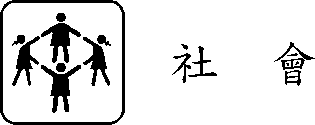 澎湖縣政府　函受 文 者：如正、副本行文單位發文日期：中華民國108年2月14日發文字號：府社勞字第1081201364號附　　件：如說明一主　　旨：修正「澎湖縣政府補助工會辦理勞工教育實施要點」，並自108年1月1日起實施，請查照。說　　明：一、檢附「澎湖縣政府補助工會辦理勞工教育實施要點」及修正總說明及對照表各1份。二、副本抄送本府行政處，惠請上傳法規資料庫。正本：澎湖縣總工會、澎湖縣各業工人聯合會副本：澎湖縣政府行政處（法制）（以上均含附件）、澎湖縣政府社會處縣　長　賴　峰　偉澎湖縣政府補助工會辦理勞工教育實施要點中華民國99年1月20日澎湖縣政府府社勞字第0991003356號函訂定發布中華民國104年3月3日澎湖縣政府府社勞字第1041200686號函修正發布中華民國108年2月14日澎湖縣政府府社勞字第1081201364號函修正發布，並自108年1月1日起生效一、澎湖縣政府（以下簡稱本府）為輔導轄內工會落實勞工教育，提升勞工知能，特定本要點。二、澎湖縣（以下簡稱本縣）各工會辦理勞工教育，申請本府補助經費，除法規另有規定外，依本要點之規定。三、各工會辦理勞工教育須申請經費補助者，應於年度開始十日內，擬訂勞工教育實施計畫、課程表及經費概算表等文件，向本府提出申請；有加入總工會者應由總工會彙整後，向本府提出申請。四、各工會辦理勞工教育申請補助經費，每場次其課程、時數應符合下列規定：(一)	總工會：每場課程時數不得低於六小時。(二)	基層工會：每場課程時數不得低於二小時。基層工會會員每年勞工教育時數不得低於四小時，除得申請本府補助二小時外，不足之時數由各基層工會籌措經費辦理。五、各工會辦理勞工教育活動，其經費補助標準如下：(一)	總工會：以前一年九月底所屬會員工會人數計算，人數未滿一千人者，以新臺幣四萬元為基數，每人增加補助新臺幣七十元，每逾一千人者，再增加補助新臺幣三千元，以此類推。(二)	基層工會：以前一年九月底各工會會員人數分別計算，人數未滿一百人者，以新臺幣四千五百元為基數，每人增加補助新臺幣七十元，每逾一百者，再增加補助新臺幣一千元，依此類推。前項教育經費補助，本府得視法定預算情形，酌予調整。     六、前點教育經費之補助項目及各項目補助金額如下：(一)	鐘點費：1.	外聘講師：專家學者，每節新臺幣二千元。2.	有隸屬關係之機關人員（如勞工保險局、中央健康保險局、 上級工會等）：每節新臺幣一千五百元。3.	內聘講師：每節新臺幣一千元。4.	核銷時講師費應至少佔補助額度百分之五十。（此規定一百零九年度起適用）(二)	餐費：便當每人新臺幣八十元，餐敘每桌最高新臺幣四千元。(三)	場地租借費：依實際費用支出，最高為新臺幣五千元。(四)	場地佈置費：依實際費用支出，最高為新臺幣三千元。(五)	講義資料費/教材費：每人最高為新臺幣一百五十元。(六)	交通費：租車費每輛次最高為新臺幣九千元，船費則覈實報支。(七)	郵電費：每人新臺幣十元。(八)	保險費：每人投保金額新臺幣一百萬元。(九)	茶點費：每人新臺幣三十元（限全日課程）。(十)	管理費（含器材租賃等）：活動總經費百分之十內補助。(十一)	雜支（含照相、文具、紙張、文宣）：活動總經費百分之五內補助 。七、前二點補助之教育經費，各工會應納入年度預算，其支出並應做成決算，且應提報會員大會或會員代表大會。八、勞工教育經費補助應遵守事項如下：(一)	各工會辦理勞工教育，應於活動結束後一個月內，將支出明細表及成果報告、照片等函報本府備查；上列資料、計畫書及參加學員名冊等資料亦應自為備份妥為保存。必要時，本府得派員抽查，各工會不得拒絕；加入總工會之基層工會應將上述資料由總工會彙整，於年度結束後一個月前函本府備查。 (二)	同一案件向二個以上機關提出申請補助，應列明全部經費內容，及向各機關申請補助之項目及金額。如有隱匿不實或造假情事，應撤銷該補助案件，並收回已撥付款項。 (三)	對補助款之運用考核，如發現成效不佳、未依補助用途支用、或虛報、浮報等情事，除應繳回該部分之補助經費外，得依情節輕重對該補助案件停止補助一年至五年。 (四)	受補助經費中如涉及採購事項，應依政府採購法等相關規定辦理。 (五)	受補助經費結報時，所檢附之支出憑證應依支出憑證處理要點規定辦理，並應詳列支出用途及全部實支經費總額，同一案件由二個以上機關補助者，應列明各機關實際補助金額。 (六)	受補助工會申請支付款項時，應本誠信原則對所提出支出憑證之支付事實及真實性負責，如有不實，應負相關責任。九、勞工教育經費補助核銷程序如下：(一)	受補助經費應存入專戶，執行後全部原始憑證應報送本府核銷，產生之利息或其他衍生收入，應連同補助經費，經結算後，如有賸餘款應按補(捐)助比例繳回本府。(二)	一百零二年以前留存之勞工教育原始憑證、計畫、支出明細表、成果報告、照片、參加學員名冊等資料，應依會計法規定妥善保存與銷毀，已屆保存年限之銷毀或有毁損、減失等情事時，應函報本府轉請審計機關同意。必要時，本府得派員抽查，各工會不得拒絕。如經發現未確實辦理者，得依情節輕重對該補助案件或受補助團體酌減嗣後補助款或停止補助一至五年。十、各工會有下列情形之一者，不予補助或酌減補助：(一)	不予補助：1.	上年度未依章程規定召開會員大會或會員代表大會者。2.	在三年內有欠繳勞保、健保費紀錄者。3.	基層工會拒絕接受本府年度工會評鑑。4.	其他有違反工會法及相關法規規定，情節重大者。(二)	酌減補助：（此規定自一百零九年起適用）1.	未定期召開理監事會議者，酌減補助百分之五十。2.	評鑑成績於五十分以上至六十分以下之工會，酌減百分之十。3.	評鑑成績於四十九以下之工會，酌減百分之二十。澎湖縣政府補助工會辦理勞工教育實施要點第五點、第六點、
第十點修正草案總說明本府為落實輔導轄內工會辦理勞工教育，提升勞工知能，依據「中央政府各機關單位預算執行要點」及「一百零七年度勞工教育推行委員會」會議決議，爰擬修訂本實施要點第五點、第六點、第十點修正草案，其重點如次：一、修正經費補助標準。(修正規定第五點)二、修正講師鐘點費及新增核銷時講師費應至少占補助額度百分之五十。(修正規定第六點)三、為貼近工會辦理相關勞工教育講習之實際需求，擬修正講義資料費、租車費及茶點費項目及補助金額，另新增管理費。(修正規定第六點）四、增列酌減補助項目。（修正規定第十點）澎湖縣政府補助工會辦理勞工教育實施要點第五點、第六點、
第十點修正草案對照表澎湖縣政府　函受 文 者：如正、副本行文單位發文日期：中華民國108年2月18日發文字號：府社行字第1081200686號附　　件：如主旨主　　旨：訂定「澎湖縣政府執行臨時團體活動費作業要點」，並自108年2月18日起實施，請查照。正　　本：澎湖縣馬公市公所、澎湖縣白沙鄉公所、澎湖縣湖西鄉公所、澎湖縣西嶼鄉公所、澎湖縣望安鄉公所、澎湖縣七美鄉公所、澎湖縣政府財政處、澎湖縣政府主計處、澎湖縣政府政風處副　　本：澎湖縣政府行政處（請協助刊登公報）、澎湖縣政府社會處（均含附件）縣　長　賴　峰　偉澎湖縣政府執行臨時團體活動費經費作業要點中華民國108年2月18日澎湖縣政府府社行字第1081200686號函訂定一、澎湖縣政府（以下簡稱本府）為提高預算編製及執行考核績效，爭取中央增加對本縣之補助，特訂定本要點。
本要點之規定以適用由本府「公務預算-社政業務-公私團體組訓及補助-獎補助費-對國內團體之捐助（臨時團體活動費）」預算科目支出之經費補助案為限。二、本要點補助對象係指依人民團體法及工會法等相關規定，且經本府核准所成立之縣立案民間團體。 三、本府對於同一民間團體之補（捐）助金額，依「中央對直轄市與縣（市）政府計畫及預算考核要點」第五點第六款第三目之規定，每一年度以不超過新臺幣二萬元為原則。 四、本府對下列民間團體之補（捐）助不適用前點規定：(一)	依法令規定接受本府委託、協助或代為辦理其應辦業務之民間團體。(二)	依法並經主管機關許可設立之工會（包括總工會、職業工會）、農會、漁會、水利會、同業公會、體育會（含單項運動委員會）或教育、文化、社會福利團體。(三)	配合中央政府各機關補助計畫所補助之民間團體。前項對象之補助金額每一年度合計以不超過新臺幣五萬元為限。五、配合政府推動政令、舉辦公益性社會福利，有益澎湖觀光、創造商機及弱勢照顧等計畫，經相關單位審核，專案簽准奉核，其辦理方式與額度，不在此限。
每一申請案，申請單位(立案之社區發展協會除外)至少應編列總計畫經費百分之十以上自籌款；執行過程如有經費不足現象，應自行籌措財源配合，不得要求追加補助數額。六、補助案之申請方式、限制及補助標準如下：(一)	申請本府補助經費應先經核准後始得辦理執行(即計畫執行日不得早於本府案件受理日)；經本府核准後之活動計畫如有變動，需事前函報本府同意後再行辦理；同一請求補助案，應一次申請，不得分次提出申請。(二)	同一案件向二個以上機關單位提出申請補（捐）助，應列明全部經費內容，及向各機關單位申請補（捐）助之項目及金額。(三)	符合本要點申請補助之民間團體申請補助案應備函檢附活動計畫書及經費概算表(格式如附件一)送本府審核。(四)	社區發展協會申請補助案應函請鄉市公所審核後送本府辦理，核定後由鄉市公所透列預算檢具納入預算證明及收據送本府辦理撥款，但有特殊情事者不在此限。
前項社區發展協會之補助款項若未能透列鄉市公所預算執行時，則以代收代付方式執行。(五)	計畫書內容包括計畫名稱、辦理目的、辦理內容、辦理方式、辦理時間(期程)、辦理地點、參加對象及人數、主(承、協)辦單位、指導單位、經費來源、預期效益等；活動如有衍生收入需敘明處理方式；經費概算表中項目、數量、單價、金額應力求明確詳盡。(六)	活動應與團體性質及立案宗旨相符，並限於舉辦學術、藝文、民俗技藝、法律教育、精神倫理、醫療衛生、宗教、體育、社會服務等配合政府推動政令宣導、開創性之公益活動。(七)出國、赴台旅遊、觀摩、考察及人事費用（含講師費）、摸彩品、紀念品不予補助；亦不得以給付現金或購買物品方式直接贈與參加人員（如救濟金、老人金或禮品之發放、身障者補助器材發放……等）。但赴台比賽之交通、膳食費用或活動、計畫所需服裝不在此限。(八)	為配合節能減碳政策並響應環保，有關中秋節相關烤肉活動，本府不予補助。(九)	充實設施設備部分僅補助社區活動中心部分。(十)	活動內如有誤餐費部分，按便當每場次每人以新臺幣八十元為標準。(十一)	服裝費每人不得超過新臺幣二千元，且需於申請時檢送名冊，每一社團以四年購置一套為限。(十二)	辦理競賽性活動，其獎品費用合計不得超過補助經費百分之二十 （單價不得超過新臺幣五百元）。但配合元宵節慶辦理燈謎活動獎品費不在此限。七、請求補助案如涉及財物或勞務之採購，應依預算法、政府採購法、公職人員利益衝突迴避法及其他相關法規規定辦理。
有公職人員利益衝突迴避法第14條第2項應主動揭露情形者，請檢附揭露表（格式如附件三），於補助行為成立後，機關應連同其身分關係主動公開（格式如附件四）。八、申請本府補助案應於活動結束後三十日內函送本府補助項目之支出相關原始憑證（社區發展協會透列鄉市公所預算除外）、成果報告（附件二）及照片送府備查，並檢附領據辦理撥款，所檢附之支出憑證應依政府支出憑證處理要點規定辦理，並應詳列支出用途及全部實支經費總額，同一案件由二個以上機關補助者，應列明各機關實際補助金額。九、各主管業務單位應加強督導受補助單位確實依核定計畫執行，本府必要時得派員加以稽核，其稽核案件每年不得少於十件。受補助單位應詳實提供說明，不得拒絕、規避或妨礙之，如發現造假、不實情事，應追回補助款，並得依情節輕重停止補助一年至五年。另各主管業務單位應將補助款辦理情形於每半年結束後十二日內填報「澎湖縣政府對民間團體補（捐）助經費明細表」送本府主計處彙整函報行政院主計總處。（全 銜）申請澎湖縣政府經費補助辦理活動成果報告壹、活動名稱：貳、辦理日期及時間：參、辦理地點：肆、參加人數：伍、實際支出經費：一、補助經費部分：二、自籌經費部分：陸、計畫所購物品商家名稱或餐敘地點：柒、經費支用明細表：承辦人：          出納：          會計：           負責人：附註：1、此明細表概算須與來文申請補助計劃概算一致並應列明全部實支經費。2、經費來源若由政府機關或單位補助，請填機關或單位名稱(如澎湖縣政府)；若由獲補助單位自籌，請填「自籌」。3、請依原始憑證編號順序填列。（全 銜）申請澎湖縣政府補助經費辦理       活動計畫壹、辦理目的：貳、辦理方式：參、辦理時間：肆、辦理地點：伍、參加對象（含預定人數）：陸、指導單位：柒、承辦單位：捌、經費來源（附經費概算表）：一、申請縣政府補助金額：二、自籌金額：三、其他單位補助金額：玖、效益：公職人員利益衝突迴避法第14條第2項
公職人員及關係人身分關係揭露表（公職人員或其關係人與公職人員服務之機關團體或受其監督之機關團體為補助或交易行為前，應主動於申請或投標文件內據實表明其身分關係。如經閱覽後確認無下列情事者，請逕於簽名欄簽名）表1：表2：填表人簽名或蓋章：（填表人屬營利事業、非營利之法人或非法人團體者，請一併由該「事業法人團體」及「負責人」蓋章）備註：填表日期：    年      月      日此致機關：※填表說明：1.	請先填寫表1，選擇補助或交易對象係公職人員或關係人。2.	補助或交易對象係公職人員本人者，無須填表2；補助或交易對象為公職人員之關係人者，則須填寫表2。3.	表2請填寫公職人員及關係人之基本資料，並選擇填寫關係人與公職人員間屬第3條第1項各款之關係。4.	有其他記載事項請填於備註。5.	請填寫參與交易或補助案件名稱，填表人即公職人員或關係人請於簽名欄位簽名或蓋章，並填寫填表日期。※相關法條：公職人員利益衝突迴避法第2條本法所稱公職人員，其範圍如下：一、總統、副總統。二、各級政府機關（構）、公營事業總、分支機構之首長、副首長、幕僚長、副幕僚長與該等職務之人。三、政務人員。四、各級公立學校、軍警院校、矯正學校校長、副校長；其設有附屬機構者，該機構之首長、副首長。五、各級民意機關之民意代表。六、代表政府或公股出任其出資、捐助之私法人之董事、監察人與該等職務之人。七、公法人之董事、監察人、首長、執行長與該等職務之人。八、政府捐助之財團法人之董事長、執行長、秘書長與該等職務之人。九、法官、檢察官、戰時軍法官、行政執行官、司法事務官及檢察事務官。十、各級軍事機關（構）及部隊上校編階以上之主官、副主官。十一、其他各級政府機關（構）、公營事業機構、各級公立學校、軍警院校、矯正學校及附屬機構辦理工務、建築管理、城鄉計畫、政風、會計、審計、採購業務之主管人員。十二、其他職務性質特殊，經行政院會同主管府、院核定適用本法之人員。依法代理執行前項公職人員職務之人員，於執行該職務期間亦屬本法之公職人員。第3條本法所定公職人員之關係人，其範圍如下：一、公職人員之配偶或共同生活之家屬。二、公職人員之二親等以內親屬。三、公職人員或其配偶信託財產之受託人。但依法辦理強制信託時，不在此限。四、公職人員、第一款與第二款所列人員擔任負責人、董事、獨立董事、監察人、經理人或相類似職務之營利事業、非營利之法人及非法人團體。但屬政府或公股指派、遴聘代表或由政府聘任者，不包括之。五、經公職人員進用之機要人員。六、各級民意代表之助理。前項第六款所稱之助理指各級民意代表之公費助理、其加入助理工會之助理及其他受其指揮監督之助理。第14條公職人員或其關係人，不得與公職人員服務或受其監督之機關團體為補助、買賣、租賃、承攬或其他具有對價之交易行為。但有下列情形之一者，不在此限：一、依政府採購法以公告程序或同法第一百零五條辦理之採購。二、依法令規定經由公平競爭方式，以公告程序辦理之採購、標售、標租或招標設定用益物權。三、基於法定身分依法令規定申請之補助；或對公職人員之關係人依法令規定以公開公平方式辦理之補助，或禁止其補助反不利於公共利益且經補助法令主管機關核定同意之補助。四、交易標的為公職人員服務或受其監督之機關團體所提供，並以公定價格交易。五、公營事業機構執行國家建設、公共政策或為公益用途申請承租、承購、委託經營、改良利用國有非公用不動產。六、一定金額以下之補助及交易。公職人員或其關係人與公職人員服務之機關團體或受其監督之機關團體為前項但書第一款至第三款補助或交易行為前，應主動於申請或投標文件內據實表明其身分關係；於補助或交易行為成立後，該機關團體應連同其身分關係主動公開之。但屬前項但書第三款基於法定身分依法令規定申請之補助者，不在此限。前項公開應利用電信網路或其他方式供公眾線上查詢。第一項但書第六款之一定金額，由行政院會同監察院定之。第18條違反第十四條第一項規定者，依下列規定處罰：一、交易或補助金額未達新臺幣十萬元者，處新臺幣一萬元以上五萬元以下罰鍰。二、交易或補助金額新臺幣十萬元以上未達一百萬元者，處新臺幣六萬元以上五十萬元以下罰鍰。三、交易或補助金額新臺幣一百萬元以上未達一千萬元者，處新臺幣六十萬元以上五百萬元以下罰鍰。四、交易或補助金額新臺幣一千萬元以上者，處新臺幣六百萬元以上該交易金額以下罰鍰。前項交易金額依契約所明定或可得確定之價格定之。但結算後之金額高於該價格者，依結算金額。違反第十四條第二項規定者，處新臺幣五萬元以上五十萬元以下罰鍰，並得按次處罰。公職人員利益衝突迴避法第14條第2項
公職人員及關係人身分關係公開表（本表由機關團體填寫）（本表公開應利用電信網路或其他方式供公眾線上查詢）機關團體應主動公開事項：一、請將公職人員及關係人身分關係揭露表作為本身分關係公開表附件併同公開二、交易行為表三、補助行為表備註：公開之機關團體：                          公開之日期：   年   月   日※填表說明：1.	請機關團體一併將公職人員利益衝突迴避法第14條第2項公職人員及關係人身分關係揭露表公開。2.	本案屬公職人員利益衝突迴避法第14條第1項之交易行為者，請填寫「交易行為表」；屬補助行為者，請填寫「補助行為表」。3.	交易行為表請填寫交易機關、名稱、時間、對象、金額，並勾選屬第14條第1項但書第1款或第2款之情形。4.	補助行為表請填寫補助機關、名稱、時間、對象、金額，並勾選屬第14條第1項但書第3款前段或後段之情形。澎湖縣政府　函受 文 者：如正、副本行文單位 發文日期：中華民國108年3月19日發文字號：府社福字第1081202119號附　　件：如說明主　　旨：修正「澎湖縣政府發放重陽節敬老禮金實施要點」部分規定，自即日起生效，請查照。說　　明：檢附修正「澎湖縣政府發放重陽節敬老禮金實施要點」總說明、對照表、要點各1份。正　　本：澎湖縣馬公市公所、澎湖縣湖西鄉公所、澎湖縣白沙鄉公所、澎湖縣西嶼鄉公所、澎湖縣望安鄉公所、澎湖縣七美鄉公所副　　本：澎湖縣政府行政處（請刊登公報）、澎湖縣政府社會處（均含附件）縣　長　賴　峰　偉澎湖縣政府發放重陽節敬老禮金實施要點修正草案總說明為宏揚傳統之敬老尊長的美德，澎湖縣政府於九十二年六月十一日府社福字第零九二零零三一九二六號函訂定「澎湖縣政府發放重陽節敬老禮實施要點」（以下簡稱本要點），藉每年重陽節之際致贈敬老禮金，以為祝賀。自訂定至今歷經五次修正，最近一次修正為一百零四年十一月十二日。為因應澎湖縣老年人口數逐年增加，及使本縣老人能獲致妥善之照顧與幫助，長期以來澎湖縣政府（以下簡稱本府）賡續辦理各項老人福利工作，並於重陽節之際致贈敬老禮金以為祝賀。本府為加強推動老人福利並表達對全縣年滿六十五歲以上長者之崇高敬意，一百零八年度起每年每人加發禮金新臺幣三千元以為祝賀，爰擬具「澎湖縣政府發放重陽節敬老禮實施要點」修正草案，其修正要點如下：一、本要點實施對象及條件。（修正草案第二點）二、原定調整併入第二點。（修正草案第三點）三、點次及發放金額修正，並刪除第二項及第三項。（修正草案第三點）四、點次修正。（修正草案第四點）五、點次修正。（修正草案第五點）六、點次修正。（修正草案第六點）七、點次修正。（修正草案第七點）八、點次修正。（修正草案第八點）澎湖縣政府發放重陽節敬老禮金實施要點修正草案對照表澎湖縣政府發放重陽節敬老禮金實施要點920611府社福字第0920031926號函訂定971008府社福字0971002223號函修正980629府社福字0981001677號函修正1030925府社福字1031206596號函修正1040622府社福字1041204569號函修正1041112府社福字1041208343號函修正1080319府社福字1081202119號函修正一、澎湖縣政府（以下簡稱本府）為加強推動老人福利並表達對全縣年滿六十五歲以上長者之崇高敬意，藉重陽節之際致贈敬老禮金，以為祝賀，特訂定本要點。二、實施對象：(一)	本實施對象所稱長者為當年度年滿六十五歲以上並設籍本縣之縣民。 (二)	自一百零九年起符合本實施對象者需於當年度設籍本縣滿三年以上之長者（以戶役政資訊系統連結資料為基準），始得請領。(三)	調查基準日為每年六月三十日，基準日以後死亡之符合請領資格者，仍得發給禮金，發放期程另訂。三、發放標準及金額：(一)	年滿六十五歲至七十九歲之長者，每人發放新臺幣五千元整。(二)	年滿八十歲至八十九歲之長者，每人發放新臺幣六千元整。(三)	年滿九十歲至九十九歲之長者，每人發放新臺幣八千元整。(四)	年滿一百歲以上之長者，每人發放新臺幣一萬五千元整、禮品乙份；屆滿百歲者、每人發放新臺幣一萬五千元整、贈賀匾乙幀。   四、發放方式：(一)	年滿六十五歲至九十九歲之長者，由本縣各鄉市公所(以下簡稱各公所)派員或以轉帳方式於重陽節二日前親自送逹或撥入帳帳戶。(二)	年滿一百歲以上之長者，恭請縣長親自送逹長者住所致敬祝賀。五、發放程序：(一)	由本府社會處向戶政單位申請當年度年滿六十五歲以上長者戶籍資料，經本府社會處審核後轉送各公所。(二)	各公所預撥金額領據於期限內送本府辦理預撥作業。(三)	禮金發放： 1.	本府依各公所領據，於節前將禮金撥入。2.	各公所派員或以轉帳方式於重陽節二日前親自送達或撥入帳戶。       3.	禮金發放作業須知另訂。4.	名冊中若有遺漏長者姓名者，請各公所先行墊付，嗣後向本府核銷時一併核計，多退少補。六、督導及考核：(一)	各公所應將發放款項專款專用，並依本要點相關規定執行禮金發放作業。(二)	不符合領取本敬老禮金者，其領取之禮金將以書面命本人或法定繼承人於六十日內返還；屆期未返還者，由本府依法移送強制執行。七、發放單位應於發放截止日期後三十天內檢附印領清冊併同結餘款繳還本府，以憑辦理核銷。八、本要點所需經費由本府社會處編列預算支應。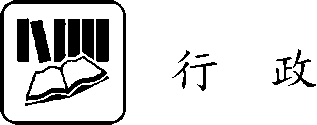 澎湖縣政府　函受 文 者：如正、副本行文單位發文日期：中華民國108年1月17日發文字號：府行法字第1080004139號附　　件：如說明二 主　　旨：函轉修正「行政院金馬聯合服務中心設置要點」第三點，並自即日生效，請查照。說　　明：一、依據行政院108年1月16日院臺綜字第1080162142號函辦理。二、檢送修正「行政院金馬聯合服務中心設置要點」第三點1份。正　　本：澎湖縣政府民政處、澎湖縣政府財政處、澎湖縣政府建設處、澎湖縣政府教育處、澎湖縣政府工務處、澎湖縣政府旅遊處、澎湖縣政府社會處、澎湖縣政府行政處、澎湖縣政府人事處、澎湖縣政府政風處、澎湖縣政府主計處、澎湖縣政府警察局、澎湖縣政府消防局、澎湖縣政府衛生局、澎湖縣政府環境保護局、澎湖縣政府農漁局、澎湖縣政府文化局、澎湖縣政府稅務局、澎湖縣政府公共車船管理處、澎湖縣澎湖地政事務所、澎湖縣家畜疾病防治所、澎湖縣立體育場、澎湖縣水產種苗繁殖場、澎湖縣家庭教育中心、澎湖縣林務公園管理所、澎湖縣馬公市戶政事務所、澎湖縣湖西鄉戶政事務所、澎湖縣白沙鄉戶政事務所、澎湖縣西嶼鄉戶政事務所、澎湖縣望安鄉戶政事務所、澎湖縣七美鄉戶政事務所、澎湖縣馬公市公所、澎湖縣湖西鄉公所、澎湖縣白沙鄉公所、澎湖縣西嶼鄉公所、澎湖縣望安鄉公所、澎湖縣七美鄉公所副　　本：澎湖縣政府行政處（法制）縣　長　賴　峰　偉本案依分層負責規定授權主管處長決行修正行政院金馬聯合服務中心設置要點第三點三、本中心置主任一人，由本院政務人員兼任，綜理本中心有關事務；置執行長一人，由本院指派適當人員擔任，襄助主任處理本中心相關事務；置副執行長二人，由本院指派金馬地區相當簡任人員兼任之，負責協調、整合各單位有關業務，其中一人派駐連江縣。
　　執行長及副執行長必要時得依聘用人員聘用條例聘用之。澎湖縣政府　函受 文 者：如正、副本行文單位發文日期：中華民國108年1月28日發文字號：府行法字第10813004982號附　　件：如主旨（見本期縣法規欄）主　　旨：檢送修正「澎湖縣馬公市興仁衛生所編制表」發布令乙份，請查照。說　　明：依據澎湖縣法規標準自治條例第32條規定辦理。正　　本：澎湖縣政府人事處、澎湖縣政府衛生局副　　本：澎湖縣政府行政處（刊登公報）、澎湖縣政府行政處（法制）（均含附件）縣　長　賴　峰　偉澎湖縣政府　函受 文 者：如正、副本行文單位發文日期：中華民國108年3月8日發文字號：府行規字第1081300845號附　　件：如說明 主　　旨：訂定「澎湖縣政府臺北辦公室設置要點」，並自即日起生效，請查照。說　　明：檢送「澎湖縣政府臺北辦公室設置要點」總說明、逐點說明及要點各1份。正　　本：澎湖縣政府民政處、澎湖縣政府財政處、澎湖縣政府建設處、澎湖縣政府教育處、澎湖縣政府工務處、澎湖縣政府旅遊處、澎湖縣政府社會處、澎湖縣政府行政處、澎湖縣政府人事處、澎湖縣政府政風處、澎湖縣政府主計處、澎湖縣政府警察局、澎湖縣政府消防局、澎湖縣政府衛生局、澎湖縣政府環境保護局、澎湖縣政府農漁局、澎湖縣政府文化局、澎湖縣政府稅務局、澎湖縣政府公共車船管理處副　　本：澎湖縣政府行政處（法制）、澎湖縣政府行政處（刊登公報）、澎湖縣政府行政處（綜合規劃科）（均含附件）縣　長　賴　峰　偉　公假副縣長　許　智　富　代行澎湖縣政府臺北辦公室設置要點總說明為加強與中央各機關接軌，強化與中央各部會間雙向聯繫與時效，以利爭取各項中央計畫之補助，並服務本縣旅臺鄉親，及行銷推展澎湖觀光之工作需求，擬設置澎湖縣政府臺北辦公室（以下簡稱本辦公室），期望透過本辦公室之設置，除讓本府與中央部會互動更緊密之外，亦能強化服務旅臺鄉親之廣度，同時拓展本縣觀光能見度，爰訂定「澎湖縣政府臺北辦公室設置要點」（以下簡稱本要點），共計五點，其要點如下：一、本辦公室設置目的。（第一點）二、本辦公室任務。（第二點）三、本辦公室成員組成方式。（第三點、第四點）四、本辦公室經費來源。（第五點）澎湖縣政府臺北辦公室設置要點澎湖縣政府臺北辦公室設置要點中華民國108年3月8日府行規字第1081300845號函訂定一、澎湖縣政府（以下簡稱本府）為加強與中央機關之聯繫及就近服務澎湖旅臺鄉親，設「澎湖縣政府臺北辦公室」（以下簡稱本辦公室），特訂定本要點。二、本辦公室之任務如下：	（一）協助本府聯繫行政院、立法院及中央各部會。（二）協助本府各業務單位協調、追蹤向中央爭取之各項計畫補助案。（三）協助本府行銷澎湖、推展產業招商活動、聯繫媒體。（四）協助本府提供澎湖旅臺鄉親就醫、交通、就學、陳情等服務。（五）協助本府接待訪賓及就近參加會議或活動。（六）即時協助本縣各界重要事項之聯繫。三、本辦公室置主任一人，由縣長指派人員兼任，綜理本辦公室各項業務。四、本辦公室置行政人員一人，由縣長指派人員兼任，襄助主任執行本辦公室各項事務，並執行本要點規定之任務。五、本辦公室因執行業務所需之經費，由本府依法定程序編列預算支應。澎湖縣政府　函受 文 者：如正、副本行文單位發文日期：中華民國108年3月13日發文字號：府行法字第10813010292號附　　件：如主旨（見本期縣法規欄）主　　旨：檢送修正「澎湖縣政府組織自治條例」第八條、第十一條、第二十一條、「澎湖縣政府編制表」發布令乙份，請查照。正　　本：澎湖縣政府人事處副　　本：澎湖縣政府行政處（刊登公報）、澎湖縣政府行政處（法制）（均含附件）縣　長　賴　峰　偉本案依分層負責規定授權主管處長決行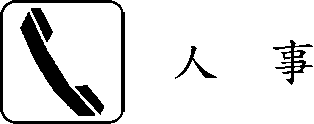 澎湖縣政府　函受 文 者：如正、副本行文單位發文日期：中華民國108年2月23日發文字號：府人考字第1081400930號附　　件：如說明 主　　旨：修正「澎湖縣政府表揚模範公務人員要點」第8點，並自中華民國108年2月23日生效，請查照。說　　明：檢送修正「澎湖縣政府表揚模範公務人員要點」第8點修正條文、總說明及對照表各1份。正　　本：澎湖縣政府縣長室、澎湖縣政府副縣長室、澎湖縣政府秘書長室、澎湖縣政府參議室、澎湖縣政府秘書辦公室、澎湖縣政府消費者保護官、澎湖縣政府民政處、澎湖縣政府財政處、澎湖縣政府建設處、澎湖縣政府教育處、澎湖縣政府工務處、澎湖縣政府旅遊處、澎湖縣政府社會處、澎湖縣政府行政處、澎湖縣政府人事處、澎湖縣政府政風處、澎湖縣政府主計處、澎湖縣政府警察局、澎湖縣政府消防局、澎湖縣政府衛生局、澎湖縣政府環境保護局、澎湖縣政府農漁局、澎湖縣政府文化局、澎湖縣政府稅務局、澎湖縣政府公共車船管理處、澎湖縣澎湖地政事務所、澎湖縣立體育場、澎湖縣家庭教育中心、澎湖縣馬公市公所、澎湖縣湖西鄉公所、澎湖縣白沙鄉公所、澎湖縣西嶼鄉公所、澎湖縣望安鄉公所、澎湖縣七美鄉公所、澎湖縣馬公市民代表會、澎湖縣湖西鄉民代表會、澎湖縣白沙鄉民代表會、澎湖縣西嶼鄉民代表會、澎湖縣望安鄉民代表會、澎湖縣七美鄉民代表會、澎湖縣馬公市戶政事務所、澎湖縣湖西鄉戶政事務所、澎湖縣白沙鄉戶政事務所、澎湖縣西嶼鄉戶政事務所、澎湖縣望安鄉戶政事務所、澎湖縣七美鄉戶政事務所、澎湖縣各國民中小學副　　本：澎湖縣政府行政處(法制專員)、澎湖縣政府人事處(考訓科)(均含附件)縣　長　賴　峰　偉澎湖縣政府表揚模範公務人員要點第八點修正條文第 八 點　　獲選模範公務人員之表揚，由縣長頒給獎狀（或獎座）及新臺幣一萬五千元，另給予公假五日，其公假五日，應自獲選之次日起一年內請畢。澎湖縣政府表揚模範公務人員要點第八點修正總說明澎湖縣政府（以下簡稱本府）為提升公務人員品德修養、增進工作績效及發揮工作潛能，於民國九十六年十二月三日訂定發布「澎湖縣政府表揚模範公務人員要點」，其後分別於一百年七月十八日、一百零二年一月十一日、一百零四年三月十八日及一百零五年二月二日四次修正發布在案。為增加獲獎人員運用公假之彈性，並參酌行政院一百零七年四月十一日院授人培字第一零七零零三七五零八號函有關各機關員工各項補休期限，爰修正獲選模範公務人員給予公假之請畢期限為自獲選之次日起一年內請畢。爰修正「澎湖縣政府表揚模範公務人員要點」第八點。澎湖縣政府表揚模範公務人員要點第八點修正對照表澎湖縣政府表揚模範公務人員要點中華民國096年12月03日府人考字第0961501645號函頒中華民國100年07月18日府人考字第1001501278號函修正中華民國102年01月11日府人考字第1021400256號函修正中華民國104年03月18日府人考字第1041400911號函修正中華民國105年02月02日府人考字第1051400607號函修正中華民國108年02月23日府人考字第1081400930號函修正一、澎湖縣政府（以下簡稱本府）為表揚所屬公務人員對縣政發展之貢獻，以激勵士氣，提升行政效能，依據公務人員品德修養及工作績效激勵辦法第八條第三項，訂定本要點。二、本要點適用對象如下：(一)	本府及所屬各機關、本縣各鄉（市）公所及鄉（市）民代表會，依法任用、派用、聘任、聘用、僱用及約僱之現職人員。(二)	本府所屬各學校職員。前項學校職員，不包括學校校長及教師。三、最近三年有下列各款事蹟之一者，得選拔為本縣模範公務人員：(一)	主辦業務，能針對時弊，提出重大革新措施，經採行確具成效。(二)	察舉不法，對維護國家安全、社會安寧或澄清吏治有重大貢獻。(三)	搶救災害，奮不顧身；或處置意外事故，措施得宜，對維護生命、財產著有貢獻。(四)	廉潔奉公，不為利誘勢劫，有重大具體事蹟足為模範。(五)	熱心公益，主動察覺民眾急難，適時給予協助，事蹟顯著。(六)	持續參與社會服務，獲得高度肯定，提升公務人員形象。(七)	辦理為民服務業務，工作績效特優，且服務態度優良。(八)	其他特殊優良事蹟，足為公務人員表率。四、被遴薦為模範公務人員者，須最近三年服務成績優異（年終考績或考成均列甲等或相當甲等），且最近三年未受刑事處分、懲戒處分、彈劾、糾舉或平時考核申誡以上之處分。五、本府表揚之模範公務人員，每年遴選三名，並擇優遴薦一至二名參加行政院模範公務人員選拔。
前項模範公務人員選拔，依符合條件人員之品德操守及優良事蹟從嚴審議，並以最近五年內未曾獲選為模範公務人員者為優先。
六、模範公務人員由服務機關遴薦，依每年所定期限，檢具遴薦表及有關證明文件，報本府審議。遴薦表及事蹟簡介表格式如附表一、二。
前項報送期間截止後，公務人員具第三點所定各款事蹟之一，且其事蹟特殊重大有即時遴薦為模範公務人員之必要者，服務機關得隨時填具有關證明文件送本府審議。七、模範公務人員之審議程序如下：(一)	初審：由本府人事處辦理初審。(二)	複審：由本府秘書長及外聘委員三人組成專案小組審議，並由本府秘書長主持審查，審查結果由本府人事處簽報縣長核定。前項審議程序，必要時得辦理面談或實地查證。八、獲選模範公務人員之表揚，由縣長頒給獎狀（或獎座）及新臺幣一萬五千元，另給予公假五日，其公假五日，應自獲選之次日起一年內請畢。九、各機關對所遴薦人員，在本府核定前，如有職務異動或意外事件發生，應隨時函知本府；如有不適宜遴薦之情事發生，應報請撤回其遴薦。
各機關遴薦人員獲選為模範公務人員，如有不實或舛錯者，應由原遴薦之機關報請本府撤銷其資格，其已領受之獎座（含證書）及金額應予追繳，尚未實施之公假不予實施；另有關人員應依情節予以議處。十、辦理表揚模範公務人員選拔及表揚所需經費，由本府人事處編列預算支 應。澎湖縣政府　函受 文 者：如正、副本行文單位發文日期：中華民國108年3月6日發文字號：府人考字第1081400983號附　　件：如說明 主　　旨：修正「澎湖縣政府及所屬各機關學校公務人員平時獎懲標準表」，並自即日生效，請查照。說　　明：檢送「澎湖縣政府及所屬各機關學校公務人員平時獎懲標準表」修正後全文、修正總說明及對照表各1份。正　　本：澎湖縣政府消防局、澎湖縣政府衛生局、澎湖縣政府環境保護局、澎湖縣政府農漁局、澎湖縣政府文化局、澎湖縣政府稅務局、澎湖縣政府公共車船管理處、澎湖縣澎湖地政事務所、澎湖縣家畜疾病防治所、澎湖縣立體育場、澎湖縣水產種苗繁殖場、澎湖縣家庭教育中心、澎湖縣林務公園管理所、澎湖縣馬公市戶政事務所、澎湖縣湖西鄉戶政事務所、澎湖縣白沙鄉戶政事務所、澎湖縣西嶼鄉戶政事務所、澎湖縣望安鄉戶政事務所、澎湖縣七美鄉戶政事務所、澎湖縣馬公市民代表會、澎湖縣湖西鄉民代表會、澎湖縣白沙鄉民代表會、澎湖縣西嶼鄉民代表會、澎湖縣望安鄉民代表會、澎湖縣七美鄉民代表會、澎湖縣各國民中小學副　　本：澎湖縣政府行政處（法制）、澎湖縣各鄉市公所、澎湖縣政府民政處、澎湖縣政府財政處、澎湖縣政府建設處、澎湖縣政府教育處、澎湖縣政府工務處、澎湖縣政府旅遊處、澎湖縣政府社會處、澎湖縣政府行政處、澎湖縣政府人事處、澎湖縣政府政風處、澎湖縣政府主計處(均含附件)縣　長　賴　峰　偉澎湖縣政府及所屬各機關學校公務人員平時獎懲標準表88年10月12日（八八）澎府人二字第85716號函頒施行90年5月25日九十澎府人考字第25426號函修正施行（九十年夏字第三期）105年6月6日府人考字第1051402513號函修正第一點第十一款、第二點第九款、第三點第九款、第四點第五款，增訂第三點第十款、第四點第八款108年3月6日府人考字第1081400983號函修正一、有下列情形之一者嘉獎：(一)	工作勤奮，服務認真或改進工作方法，有具體事蹟者。(二)	愛惜公物，撙節公帑，有具體事蹟者。(三)	宣導政令，增進民眾瞭解，有具體事蹟者。(四)	辦理各項業務競賽或活動，圓滿達成任務，有特殊表現或成績優良者。(五)	熱心公益，拾金不昧或其他與公務有關之行為，有優良事蹟者。(六)	對上級交辦事項，圓滿達成任務，成績優良者。(七)	拒受餽贈，有具體優良事蹟者。(八)	研提行政革新建言，經參採獲致具體成果者。(九)	辦理行政革新措施，具有優良事蹟者。(十)	奉派參加訓練，其成績在人數之十分之一以內者。但敘獎人數以五人為限。(十一)	連續代理職務負責盡職，成績優良且未支領任何津貼，代理期間在二週以上未滿一個月者核予嘉獎一次，代理滿一個月以上未滿三個月者，核予嘉獎二次。一職務有多人代理時，合計額度不得超過上開規定。(十二)	符合公務機關所屬人員資通安全事項獎懲辦法第三條第一項第一至四款規定，具有優良事蹟者。二、有下列情形之一者記功：(一)	對主辦業務之推展，具有成效，或領導有方，有具體優異事蹟者。(二)	執行公務負責盡職，或主動為民服務，有具體優異事蹟者。(三)	研究對業務有關之學術或政策，提出著作或方案，經審查具有價值而採行者。(四)	執行緊急任務，或處理偶發事件，能依限妥善完成者。(五)	拒收餽贈，足為員工表率或品德操守優異，有優良事蹟者。(六)	對上級交辦重要事項，克服困難，圓滿達成任務，著有績效者。(七)	研提行政革新建言，經參採獲致特殊優異成果者。(八)	辦理行政革新措施，具有特殊貢獻者。(九)	連續代理職務負責盡職，成績優良且未支領任何津貼，代理期間在三個月以上未滿六個月者核予記功一次；其六個月以上部分，另再依本標準表規定，重新計算核敘獎勵。一職務有多人代理時，合計額度不得超過上開規定。(十)	符合公務機關所屬人員資通安全事項獎懲辦法第三條第一項第五至十二款規定，有具體貢獻或功績者。三、有下列情形之一者申誡：(一)	懈怠職務或處事失當，情節輕微者。(二)	言行失檢，有損公務員聲譽，情節輕微者。(三)	對屬員疏於督導考核，致發生不良後果，情節輕微者。(四)	對公物保管不善，損失輕微者。(五)	對上級交辦事項，執行不力，情節輕微者。(六)	不聽長官命令或指揮，情節輕微者。(七)	曠職繼續達四小時，或一年內累積達一日者。(八)	辦理行政革新措施，有逾時程或其他違失情事，情節輕微者。(九)	代替或委託他人不實簽到退，年度內初次經查獲屬實者。(十)	其他因執行職務疏失或違反有關法令禁止事項或不良事蹟，情節輕微者。四、有下列情形之一者記過：(一)	工作不力，或擅離職守，或因過失貽誤公務者。(二)	處事失當或接受不當餽贈，有損機關聲譽，情節嚴重者。(三)	對屬員疏於督導考核，致發生不良後果，情節嚴重者。(四)	對上級交辦事項，執行不力，情節嚴重者。(五)	其他因執行職務疏失或違反有關法令禁止事項或不良事蹟，情節嚴重者。(六)	曠職繼續達一日以上，未達二日，或一年內累積達二日以上，未達五日者。(七)	辦理行政革新措施，有逾時程或其他違失情事，情節嚴重者。(八)	代替或委託他人不實簽到簽退，年度內再犯並經查獲屬實者。(九)	符合公務機關所屬人員資通安全事項獎懲辦法第四條第一項各款規定，情節重大者。五、本表所列嘉獎、記功、申誡、記過之標準，得視事實發生之原因、動機及影響程度，核予一次或二次之獎懲。澎湖縣政府及所屬各機關學校公務人員平時獎懲標準表
修正總說明澎湖縣政府及所屬各機關學校公務人員平時獎懲標準表（以下簡稱本標準表）係澎湖縣政府於八十八年十月十二日以(八八)澎府人字第五八七一六號函頒施行，並於九十年五月二十五日九十澎府人考字第二五四二六號函、一百零五年六月六日府人考字第一零五一四零二五一三號函修正發布在案。為敦促本府及所屬人員對於資通安全工作之重視與投入，並配合一百零八年一月一日施行之「資通安全法」及「公務機關所屬人員資通安全事項獎懲辦法」，爰擬具「澎湖縣政府暨所屬各機關公務人員平時獎懲標準表」修正，其修正要點如下：一、修訂有關辦理資通安全工作之嘉獎規定。（修正規定第一點） 二、修訂有關辦理資通安全工作之記功規定。（修正規定第二點） 三、修訂有關辦理資通安全工作之記過規定。（修正規定第四點）澎湖縣政府及所屬各機關學校公務人員平時獎懲標準表
修正對照表澎湖縣政府　函受 文 者：如正、副本行文單位發文日期：中華民國108年2月25日發文字號：府民殯字第10806006351號附　　件： 主　　旨：檢送延長公告「本縣墳墓遷葬計畫(含大面積殯葬用地)」於馬公市鎖港西段731、815、900、985地號土地範圍內有(無)主墳墓遷葬事宜，請惠予張貼公告周知，請查照。說　　明：依據殯葬管理條例第30條、第39條、第41條及本縣殯葬管理自治條例第14條及第15條規定辦理。正　　本：臺北市政府、新北市政府、臺中市政府、臺南市政府、高雄市政府、桃園市政府、新竹縣政府、苗栗縣政府、南投縣政府、彰化縣政府、雲林縣政府、嘉義縣政府、屏東縣政府、宜蘭縣政府、花蓮縣政府、臺東縣政府、金門縣政府、基隆市政府、新竹市政府、嘉義市政府、澎湖縣馬公市公所、澎湖縣湖西鄉公所、澎湖縣白沙鄉公所、澎湖縣西嶼鄉公所、澎湖縣望安鄉公所、澎湖縣七美鄉公所、澎湖縣馬公市鎖港里辦公處、澎湖縣馬公市山水里辦公處 副　　本：澎湖縣政府行政處（刊登公報及張貼公告）、澎湖縣政府民政處縣　長　賴　峰　偉本案依分層負責規定授權主管處長決行澎湖縣政府　公告發文日期：中華民國108年2月25日發文字號：府民殯字第10806006352號附　　件： 主　　旨：公告「本縣墳墓遷葬計畫（含大面積殯葬用地）」於馬公市鎖港西段731、815、900、985地號土地範圍內有（無）主墳墓遷葬事宜。依　　據：依據殯葬管理條例第30條、第39條、第41條及本縣殯葬管理自治條例第14條及第15條規定辦理。公告事項：一、遷葬地點：本縣馬公市鎖港西段731、815、900、985地號。二、遷葬原因：維護公共利益及提升本縣觀光發展。三、遷葬期限：自公告日起自108年6月30日止。四、有關本案遷葬事宜，除遷葬期限外，如有疑問可洽詢澎湖縣政府民政處（電話：06-9221650轉13，承辦人：余先生）。五、前揭地號土地範圍內之墳墓所有人、關係人或管理人請於遷葬期間內配合辦理，本公告範圍如發現應遷葬墳墓未列入者，由本府相關單位人員自行認定後列入，不再另行公告。若未於遷葬期間自行遷葬者，視為無主墳墓，由本府代為遷葬，不得異議。六、檢附遷葬墳墓清冊1份。本案依分層負責規定授權主管處長決行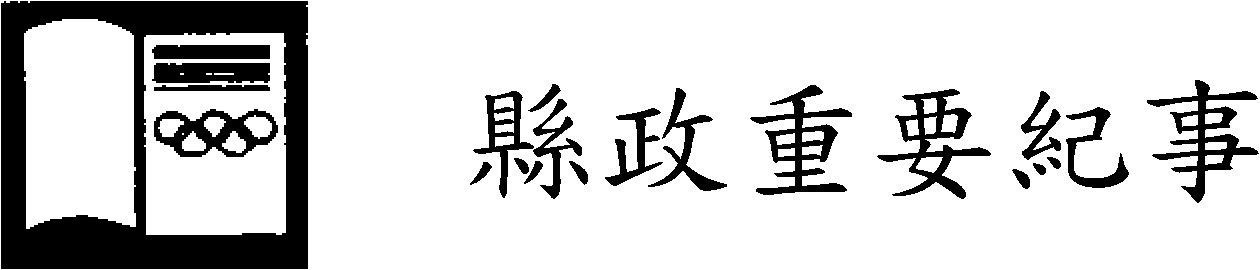 （中華民國108年4月份）108年4月1日縣長賴峰偉出席「後寮國小師生書法展」，肯定後寮國小推動書法教育的用心，並期許透過書法教育扎根，讓書法的種子在澎湖成長茁壯。縣長賴峰偉出席「強化警犬緝毒能量，全面啟動觀光警察」記者會時表示，澎湖重啟「觀光警察」，在專業警察及警犬查緝下，全面防護毒品走私，強化地區治安防護，提供遊客安全便捷的警政服務。縣長賴峰偉主持新住民家庭服務中業務會報時表示，新住民遠渡重洋來到澎湖，各單位應秉持服務的心，展開雙手，輔導新住民，讓大家能融入在地生活，成為真正的一家人。108年4月2日縣府環保局稽查「大姊燒烤」、「一品無煙碳烤」、「鳳姊燒烤」、「菜園情人碼頭燒烤」，暸解業者是否確實設置油煙處理設備。縣府重申，業者必須通過油煙排放檢測才可營業，否則將處以罰鍰，並斷水斷電。108年4月4日澎湖縣故事閱讀學會召開會員大會，縣長賴峰偉肯定學會協助政府推廣閱讀，他期許閱讀活動深入家庭及社區，人人養成閱讀習慣，共建書香澎湖。休館近4年，澎湖水族館4日重新營運，縣長賴峰偉前往剪綵祝賀，他表示，澎湖水族館為澎湖增添旅遊新景點，期許在大家共同努力之下，讓澎湖旅遊市場蓬勃發展。縣府晚間再度聯合稽查燒烤店，針對執意開業的「鳳姊燒烤」、「一品無煙碳烤」、「快樂牛」、「夏日碳烤」、「太子碳烤」，縣府開出5張6至10萬元的罰單，並要求業者加裝除油煙設備，未改善前不得營業，否則加重罰鍰，並斷水斷電。108年4月6日「內垵薈萃，百年風華」，走過一百年風光歲月的西嶼鄉內垵國小，舉辦創校一百週年校慶慶祝典禮，百歲人瑞及千餘名歷屆校友回娘家，縣長賴峰偉前往祝賀，並為百年校慶紀念碑揭牌，他期勉學校傳承過去優良傳統，持續推動閱讀深耕，發展適性教學，營造優質的校園學習環境。108年4月8日縣長賴峰偉勉勵縣內108年度新進公務人員，除增進業務處理相關知能外，要強化職務歷練，建立與民眾間的互信感，提供最優質的服務。監察院108年度地方機關巡察，監察委員楊芳婉、瓦歷斯貝林率巡察秘書等人至澎湖瞭解地方輿情。縣長賴峰偉表示，盼監委協助向中央反映交通、垃圾處理等問題，保障離島居民生活品質及權益。縣長賴峰偉表示，縣府公務人員只有6百人，非正式人員卻高達1千6百餘人，其每年人事費近4億元，未來將出缺不補，並以4年內精簡25%員額為目標，另將調度2百餘位擴大就業人力，安排清除海廢、整理街道，改善景觀、市容。108年4月10日望安鄉將軍村李府將軍廟重建入火落成安座，縣長賴峰偉應邀參加落成揭牌儀式，上香祈願國泰民安，風調雨順，鄉親身體健康，平安順遂。108年4月11日2019澎湖國際海上花火節即將於觀音亭園區盛大登場，縣長賴峰偉前往觀音亭上香，祈求活動圓滿成功，觀光季諸事諧和，遊客都能有一個安全、快樂的美好旅程。內政部移民署澎湖縣服務站主任何照旭拜會澎湖縣政府，縣長賴峰偉歡迎何照旭履新，期盼展現新氣象、新作為，擔任政府與新移民、兩岸交流的橋樑，在既有合作基礎下，齊為本地治安盡心力。縣長賴峰偉接見國家通訊傳播委員會(NCC)南區處長劉豐章時表示，澎湖打造智慧城市首重通訊網路架構，建置縣民便利、數位生活平台，達到無線寬頻網路等全方位的理想環境，他全力配合並支持提升行動通訊技術。警察局長賈樂吉即將榮調警政署，縣長賴峰偉頒贈「功績永懷」獎牌，表彰賈樂吉任內維護治安、整頓市區交通的優異表現。108年4月12日縣警局舉行局長交接典禮，由縣長賴峰偉主持，警政署督察室主任楊崇德監交。賴峰偉感謝賈樂吉任內對治安的卓越貢獻，他期勉警察局在新任局長楊鴻正帶領下，持續推動警政治安及交通維護，讓澎湖「井然有序，條條有理」。縣長賴峰偉出席國中小學藝術與人文教學深耕靜態成果展開幕剪彩，他感謝參展學校校長與老師積極為學校藝術教育努力耕耘，並期許學校能夠持續推動藝術美感教育，讓藝術與人文成為澎湖教育的亮點特色。縣長賴峰偉出席「ｉ澎湖～馬公智慧商圈O2O」成果發表記者會時表示，將持續推動馬公商圈創新發展、在地商圈永續經營，活絡地方經濟，打造澎湖成為友善、智慧的購物城市。108年4月13日縣府為宣揚「世界母語日」精神，辦理「有孝序大，愛講母語」慶祝活動，賴峰偉呼籲各界尊重各族群母語，在家庭生活融入母語，永續保存在地文化。縣長賴峰偉參加「運動i台灣-身心障礙運動大集合」運動會，他與身障朋友一起律動同樂，並鼓勵身障者走出戶外，克服身心限制，融入社會活動，培養運動習慣，走向陽光，迎向健康。縣長賴峰偉出席「108年澎湖縣國民中小學法式滾球錦標賽」時勉勵選手發揮潛能，只要肯努力練習，爭取好表現，縣府一定全力支持，讓滾球選手無後顧之憂，為縣爭光。「澎湖23.3回游計畫藝術聯展」開幕，展出50位藝術家作品，吸引了許多愛好藝術創作的民眾前往觀賞。縣長賴峰偉表示，澎湖地理人文景觀是藝術家創作天堂，縣府未來將開闢「文創藝術村」，支持年輕人藝術家創業，藉由在地藝術創作宣揚澎湖之美。108年4月14日澎湖濟公廟舉行建廟50周年慶典暨園遊會活動，縣長賴峰偉到場祝賀濟公廟50歲生日快樂，並祈求風調雨順、國泰民安、鄉親平安健康、諸事如意。108年4月15日縣長賴峰偉在第904次縣務會議中表揚「107年度澎湖縣道路管理維護績效考評成績優勝鄉(市)公所」，肯定優異表現，並表達嘉勉之意。縣長賴峰偉接見台中市旅中同鄉會時表示，澎湖旅外鄉親遍及全國，對故鄉仍存有濃烈的情感，他感謝台中市旅中同鄉會捐贈澎湖縣實物銀行10萬元，攜手建設澎湖成為幸福、美麗的城市。縣府縣務會議邀請退休校長郭源瓊專題報告，郭源瓊建議於青灣最狹處開鑿水道，利用潮差水流作用，將淤泥帶出內海。對此，縣長賴峰偉指示農漁局、環保局研議其可行性，積極活化海洋。陸委會副主委李麗珍拜會縣府，縣長賴峰偉爭取陸委會支持上海澎湖包機直航、麗星郵輪復航、中遠之星灣靠澎湖、福建澎湖包機直航等。對此，李麗珍表示，樂見其成，願協助澎湖推展觀光，發展經濟。108年4月16日縣府台北辦公室正式運作，縣長賴峰偉邀請台北市澎湖同鄉會理事長陳三家等人茶敘。賴峰偉期許台北辦公室密切與立法院合作，積極向中央爭取預算，並就近服務旅台鄉親，提供就醫、交通、就學、陳情等協助。108年4月18日即日起至9月，馬公市區5處共45個機車位，實施每日上午9時至下午4時禁止停車措施。租車行若於禁停時段停放，警察局將開罰900元並予拖吊，全力排除佔用情況，維護民眾停車權益。為改善馬公商圈交通秩序，鼓勵民眾、遊客搭乘大眾交通工具，即日起至6月27日花火節期間，「小海豚」市區巡迴公車免費搭乘。縣府成立「社區再造培力中心」，並發表「樂學」學習護照及「菊島，社區事」社區輔導季刊，縣長賴峰偉期許「社區再造培力中心」積極培育社區充足人力，提昇社區能力，共同解決問題，為社區民眾提供能量及支援。美國學術交流基金會執行長李沃奇博士(Dr. William Vocke)拜會縣府，縣長賴峰偉期盼台灣傅爾布萊特計畫（Fulbright Taiwan)外師資源的挹注，可增進澎湖學童對英語學習興趣，深化英語教學根基，落實多元文化與國際教育的目標。縣長賴峰偉接見中華郵政公司副總經理李甘祥時表示，中華郵政結合花火節辦理郵政盃3對3鬥牛賽，以實際行動善盡企業社會責任，並與地方社區融合，他期盼藉此拋磚引玉，帶動其他企業回饋社會。眾所期待的澎湖年度盛事「2019澎湖國際海上花火節」盛大開幕，今年首創煙火、3D無人機搭配在夜空變化出美麗圖形，觀音亭園區湧入2萬5千人，為澎湖今年觀光季揭開序幕。108年4月19日全國學生美術比賽特優作品巡迴展在文化局中興畫廊開幕，總計展出108件學生「特優」作品，縣長賴峰偉應邀剪綵，他感謝學校老師的付出指導，也勉勵獲獎學生繼續努力耕耘，力爭上游，將來一定會有亮眼成績。高雄榮總澎湖義診團拜會縣府，縣長賴峰偉特頒贈感謝狀，感謝高榮醫療義診團隊為澎湖鄉親的服務與付出，守護離島鄉親健康。他表示，縣府持續推動醫療在地化，提升澎湖鄉親對澎湖醫療的信心度，讓鄉親獲得妥善醫療照顧。108年4月20日澎湖縣長賴峰偉20日上午先後參加石泉國小、白沙國中學校暨社區運動大會，與師生、家長及社區民眾同歡，為所有師生加油打氣。賴峰偉勉勵學子除學習知識，增長智慧外，應培養良好運動習慣，打造健康體魄。響應4月22日世界地球日，縣府在西嶼鄉后螺沙灘辦理2019地球日淨灘活動，各機關團體志工約500位早起以實際行動愛護地球環境。縣長賴峰偉到場向民眾致意，慰勉大家的辛勞，並呼籲鄉親減少使用一次性塑膠用品，做好資源分類回收，共同愛護地球環境。108年4月21日縣府於龍門漁港發表海底覆網成果，共清除500多公尺海底廢棄漁網。縣長賴峰偉到場慰勉潛水志工辛勞，他宣示今年預計打撈6萬公尺海底沉網，並研議近海1海浬內禁止使用刺網。108年4月22日育英醫護管理專科學校校長蔡榮順前往縣府拜會，縣長賴峰偉感謝該校提供保送五專名額，培育長照人力，他希望未來能再提高保送比例，嘉惠更多離島學子，提升長照人員照護知能，達成產官學三贏目標。法務部參事洪培根拜會縣長賴峰偉，賴峰偉期許中央及地方共同合作，打擊犯罪，維護社會良好秩序，共創祥和社會。縣府召開縣務會議研議海洋活化三大措施，未來岸距1海浬內每年1、2、7、8月魚群產卵期為禁魚期。漁船不得以網具，佔據海上作業區，另將推動刺網、定置網實名制，落實責任歸屬。108年4月23日縣長賴峰偉主持108年度營造業座談會，傾聽業者心聲，雙向溝通，他表示，希望藉由意見和觀念的交換，提升本縣公共工程施工品質，解決營造業者的問題，塑造優質的營造環境，創造產業及政府雙贏。縣長賴峰偉接見本縣「108年模範公務人員」，感謝他們為政府及人民奉獻心力，賴峰偉特頒發「典範」獎牌，肯定工作卓越表現，足為其他公務人員楷模，也期勉縣府同仁以他們為標竿，全力推動縣政發展。縣長賴峰偉接見馬公國中音樂班師生時表示，他感謝學校及指導老師對音樂養成教育的用心與付出，期盼孩子們盡情展現潛力，深耕苦練，充實自我，發展長才。澎湖海巡第七岸巡隊長王寶庭拜會縣長賴峰偉，賴峰偉協請第七岸巡隊加強查緝違法漁具，並用雷達密切注意漁船海上作業是否合法，共同挽救海洋生態。王寶庭表示，願全力配合縣府政策，活化海洋生態。為落實海洋教育向下紮根，縣長賴峰偉至風櫃國小出席「澎湖縣國中小海洋環境教育聯盟座談會」時表示，海洋活化是現階段施政重點，澎湖因海成長、因海茁壯，透過教育的啟迪，可奠基學童海洋公民素養。108年4月24日中山國小全校閱讀累積量達5000本，校長張素紋獎勵孩子達標，帶領全校學童到in89影城看「小飛象」，副縣長許智富代表縣長賴峰偉前往，他鼓勵大家親近書香，共享開卷之樂，豐富知識與涵養。海巡署第八海巡隊凌晨查扣大陸漁船使用三層流刺網越界捕魚及300公斤漁獲。縣長賴峰偉第一時間趕抵第八海巡隊碼頭，慰問海巡弟兄辛勞，並勸導大陸船員切勿再犯，回大陸後向鄰近漁民宣導，勿再越界破壞澎湖海洋生態。美國嘉年華郵輪集團璽寶郵輪豪華客輪「旅行者號」（Seabourn Sojourn）首航澎湖，縣長賴峰偉表示，澎湖風景優美，適合發展郵輪觀光，「旅行者號」泊靠馬公港區，可提升澎湖在國際旅遊市場的知名度。世界佛教正心會打造全球唯一「行動佛殿」，巡迴全台各地祈福，首度跨海於澎湖觀音亭舉辦消災超渡祈福法會，縣長賴峰偉登上「行動佛殿」禮佛，祈願國泰民安，風調雨順，社會祥和。108年4月25日縣長賴峰偉赴望安鄉東、西吉島嶼巡視地方建設，考察西吉島藍洞海蝕自然景觀，並登上東吉嶼關心簡易發電廠、海水淡化廠、廢棄東吉國小活化再利用問題。108年4月26日縣府舉行107學年度第10屆國民小學跳繩比賽，縣長賴峰偉到場為選手加油，他鼓勵大家多運動，多流汗，讓身體更健康。陸軍第一地區支援指揮部指揮官林傑琛上校即將榮調，獲頒榮譽縣民證，縣長賴峰偉感謝林傑琛領導一支部成為陸軍整體後勤工作的堅實後盾，致力推動軍民關係，發揮軍民一家的優質形象。縣長賴峰偉出席龍門社區照顧關懷據點長者共餐活動，親切向長者一一問候致意。賴峰偉表示，龍門社區長者熱心參與社區淨灘，協助清除海岸垃圾，縣府願意為長者的辛勞加菜，讓長者吃得營養又健康，繼續為澎湖環境整潔奉獻心力。澎湖天后宮26日晚間舉行聖誕千秋暖壽祭祀大典，縣長賴峰偉祈願國泰民安、風調雨順、縣政昌隆。文光國中暨國立馬公高中舞蹈班教學成果聯合發表會即將於5月3日演出，上午文光國中校長仰瓊宜及馬公高中校長黃肇國邀請縣長賴峰偉為學生加油。賴峰偉表示，他感謝學校及老師對舞蹈藝術才能養成教育的用心與付出，期盼學校能協助菊島學子逐夢。108年4月27日縣長賴峰偉先後出席竹灣國小、合橫國小、中屯國小、中正國小、湖西國小暨社區運動大會，賴峰偉肯定學校發展一校一特色，建構優質學校，促進學生多元學習，他勉勵小朋友學游泳、多運動、少滑手機，多接觸大自然。馬公提標館舉行天上聖母聖誕祝壽大典，縣長賴峰偉向媽祖虔誠祝禱，祈求國泰民安，風調雨順，護佑澎湖。馬公市體育會辦理108年澎湖縣「運動i台灣舞蹈運動嘉年華」，計26隊、近400位舞者共襄盛舉。縣長賴峰偉全程觀賞，他希望大家跳出活力，舞出健康。108年4月28日108年菊島盃圍棋比賽，吸引133名圍棋好手齊聚切磋棋藝。縣長賴峰偉肯定推廣圍棋，已看到向下扎根的成果，他期盼持續推動，讓圍棋在澎湖發揚光大。澎湖縣各界勞工慶祝108年五一勞動節，舉辦表揚大會，縣長賴峰偉出席向全縣勞工朋友敬祝佳節快樂，並頒獎表揚模範勞工、優秀幹部、優良工會、績優工會。縣長賴峰偉出席澎湖縣佛教會「2019年佛誕節暨母親節報恩浴佛法會」及觀音山中華大悲法藏佛教會的浴佛感恩活動，他期許眾人透過浴佛淨心儀式，洗滌內心垢染，心靈富足，身心安在。108年4月29日縣警局督察長、主秘、分局長即將異動返台履新服務，在局長楊鴻正陪同下，向縣長賴峰偉辭行。賴峰偉肯定他們在澎服務期間對地方治安的奉獻與辛勞，祝福一帆風順，步步高升。縣府召開縣務會議，邀請澎湖知名生態保育專家洪國雄專題報告「內海活化」。洪國雄建議從棲地營造、放流物種、消波塊移除、內海釣遊小艦隊等面向著手，逐步活化內海。對此，澎湖縣長賴峰偉指示相關單位研議辦理，讓內海恢復活力；會中並頒獎表揚澎湖縣108年模範公務人員及2019澎湖國際海上花火節贊助廠商，感謝熱情贊助、共襄盛會。縣長賴峰偉前往講美國小，頒獎表揚該校棒球隊榮獲「108年桃城盃軟式少棒錦標賽」亞軍，他致贈每位選手親筆撰寫的「棒」字獎狀，並允諾提升場地、設備等，讓訓練更加紮實，發揚澎湖棒球榮光。108年4月30日高雄市鼓山區婦女會等一行，在理事長陳雪亭帶領下拜會縣府，縣長賴峰偉歡迎她們蒞臨體驗澎湖風土民情，並邀請協助行銷澎湖之美。縣長賴峰偉出席「108年村里長、村里幹事研習會」，表揚13位特優村里長及9位績優村（里）幹事，他肯定村里長及村里幹事平日犧牲奉獻、熱心為民服務，也鼓勵村里長們一起攜手加入淨灘行列，讓故鄉更加美麗。縣長賴峰偉邀集一級主管舉行「內海活化」專案會議，針對內海汙染問題，縣府將從汙水整治、落實監督海上平台、輔導養殖戶正確投餌、使用環保洗網劑等，全面嚴格管控內海汙染源，保護海灣生態。職稱級別職      等員額備考主任（一）由師級醫事人員兼任。醫師師   級一師（三）級人員不得低於百分之三十五，其餘為師（二）級人員。但師（二）級員額不足一人時，得以一人計。護理長（一）由護理師兼任。護理師師級（或士（生）級）五如置師級職務，師級之合計員額，其中師（二）級人員不得高於百分之十五，其餘均為師（三）級人員。但師( 二) 級員額不足一人時，得以一人計。藥師（藥劑生）師級（或士（生）級）五如置師級職務，師級之合計員額，其中師（二）級人員不得高於百分之十五，其餘均為師（三）級人員。但師( 二) 級員額不足一人時，得以一人計。合                         計合                         計合                         計六（二）澎     湖     縣     政     府     編     制     表   澎     湖     縣     政     府     編     制     表   澎     湖     縣     政     府     編     制     表   澎     湖     縣     政     府     編     制     表   澎     湖     縣     政     府     編     制     表   澎     湖     縣     政     府     編     制     表   職稱職稱官等或級別職等員額備考縣長縣長一副縣長副縣長一比照簡任第十三職等，為地方制度法所定。秘書長秘書長簡任第十一職等至第十二職等一本職稱之官等職等暫列。參議參議簡任第十職等至第十一職等六處長處長簡任第十職等至第十一職等八本職稱之官等職等暫列。本府一級單位主管及一級機關首長，其總數二分之一得比照簡任第十二職等，為地方制度法所定。副處長副處長薦任至簡任第九職等至第十職等八本職稱之官等職等暫列。秘書秘書薦任第九職等六內三人得列簡任第十職等。消費者保護官消費者保護官薦任第八職等至第九職等一得列簡任第十職等至第十一職等。科長科長薦任第八職等至第九職等三十五本職稱之官等職等暫列。技正技正薦任第八職等二專員專員薦任第八職等四內一人辦理法制業務。督學督學薦任第八職等二社會工作師社會工作師薦任第六職等至第七職等三營養師營養師師級一列師（三）級。設計師設計師委任或薦任第五職等或第六職等至第七職等二科員科員委任或薦任第五職等或第六職等至第七職等六十八技士技士委任或薦任第五職等或第六職等至第七職等三十一技佐技佐委任第四職等至第五職等六內三人得列薦任第六職等。辦事員辦事員委任第三職等至第五職等十三書記書記委任第一職等至第三職等十三人事處處長簡任第十職等至第十一職等一本職稱之官等職等暫列。人事處副處長薦任至簡任第九職等至第十職等一本職稱之官等職等暫列。人事處科長薦任第八職等至第九職等三本職稱之官等職等暫列。人事處科員委任或薦任第五職等或第六職等至第七職等十人事處辦事員委任第三職等至第五職等一人事處書記委任第一職等至第三職等一政風處處長簡任第十職等至第十一職等一本職稱之官等職等暫列。政風處科長薦任第八職等至第九職等二本職稱之官等職等暫列。政風處專員薦任第八職等 一總核稿專員列薦任第八職等至第九職等。政風處科員委任或薦任第五職等或第六職等至第七職等四政風處辦事員委任第三職等至第五職等一主計處處長簡任第十職等至第十一職等一本職稱之官等職等暫列。主計處副處長薦任至簡任第九職等至第十職等一本職稱之官等職等暫列。主計處科長薦任第八職等至第九職等四本職稱之官等職等暫列。主計處帳務檢查員薦任第七職等至第八職等一主計處科員委任或薦任第五職等或第六職等至第七職等十一主計處辦事員委任第三職等至第五職等一主計處書記委任第一職等至第三職等一合計合計合計合計二五八附註：本編制表所列職稱（列師級者除外）、官等職等，應適用「丁、地方機關職務列等表之四」之規定；該職務列等表修正時亦同。附註：本編制表所列職稱（列師級者除外）、官等職等，應適用「丁、地方機關職務列等表之四」之規定；該職務列等表修正時亦同。附註：本編制表所列職稱（列師級者除外）、官等職等，應適用「丁、地方機關職務列等表之四」之規定；該職務列等表修正時亦同。附註：本編制表所列職稱（列師級者除外）、官等職等，應適用「丁、地方機關職務列等表之四」之規定；該職務列等表修正時亦同。附註：本編制表所列職稱（列師級者除外）、官等職等，應適用「丁、地方機關職務列等表之四」之規定；該職務列等表修正時亦同。附註：本編制表所列職稱（列師級者除外）、官等職等，應適用「丁、地方機關職務列等表之四」之規定；該職務列等表修正時亦同。修 正 規 定現 行 規 定說      明四、申請用地變更，應檢附下列文件一式四份：(一)	興建住宅變更編定申請書(如附表一)。(二)	地籍圖謄本。(三)	住宅興建計畫書、圖(如附表二、三)。(四)	申請人最近一個月全戶戶籍証明文件。(新式戶口名簿(含記事)影本或最近一個月電子戶籍謄本)(五)	其他相關文件。申請變更編定應依「澎湖縣非都市土地申請變更編定規費收費標準」繳納規費。四、申請用地變更，應檢附下列文件一式四份：(一)	興建住宅變更編定申請書(如附表一)。(二)	地籍圖謄本。(三)	住宅興建計畫書、圖(如附表二、三)。(四)	申請人最近一個月全戶戶籍証明文件。(新式戶口名簿(含記事)影本或最近一個月電子戶籍謄本)(五)	其他相關文件。申請變更編定應依「非都市土地申請變更編定規費收費標準」繳納規費。依本要點規定申請用地變更之案件，其收費標準已另依規費法第十條第一項授權訂定「澎湖縣非都市土地申請變更編定規費收費標準」並據以施行；另配合內政部一百零七年六月五日公告廢止「非都市土地申請變更編定規費收費標準」，爰修正本要點第二項收費標準之法規名稱。五、農牧用地或養殖用地有下列情形之一，不得申請變更編定：(一)	影響農漁業生產及灌排水者。(二)	影響環境保護者。(三)	政府計畫開發為新市區、新社區、新港口、風景區、工業區、公共建設或觀光發展及其他非供農業使用者。(四)	妨礙公共安全、
重要軍事設施、
要塞管制等防務安全者。(五)	本府公告海岸一定限度內不得為私有之土地。(六)	申請基地連接至公路系統或經建築線指定之道路全線寬度未達二公尺者。(七)	位屬海堤區域公告範圍，或距海堤臨陸側堤肩線向陸域十五公尺範圍內。(八)	位屬洪氾區一級管制區、洪水平原一級管制區、公告之區域排水設施範圍。(九)	位屬自然保留區、野生動物保護區、野生動物重要棲息環境、自然保護區、沿海自然保護區。(十)	位屬潮間帶範圍者。(十一)	位屬依文化資產保存法公告或列冊之古蹟、遺址文化景觀保存維護範圍。(十二)	位屬飲用水水源水質保護區或飲用水取水口一定距離內之地區。但若符合飲用水管理條例第五條之規定，並經設置污水處理設施，其廢污水排放可符合放流水標準者，不在此限。(十三)	位屬水庫集水區、水庫蓄水範圍。但若位於水庫集水區（供家用或供公共給水）非屬與水資源保育直接相關之環境敏感地區範圍，且該水庫集水區經水庫管理機關(構)擬訂水庫集水區保育實施計畫，開發行為不影響該保育實施計畫之執行者，不在此限。(十四)	位屬國有林地、保安林地。(十五)	位屬其他依法劃定應予禁止開發或建築之地區。如同時位於水庫集水區與飲用水水源水質保護區或飲用水取水口一定距離內之地區者，依前項第十二款規定辦理。興辦事業計畫位於區域計畫規定之第一級環境敏感地區，且有第一項第十三款但書之情形者，應採低密度開發利用，目的事業主管機關審核其興辦事業計畫時，應參考下列事項：(一)	開發基地之土砂災害、水質污染、保水與逕流削減相關影響分析及因應措施。(二)	雨、廢(污)水分流、廢(污)水處理設施及水質監測設施之設置情形。五、農牧用地或養殖用地有下列情形之一，不得申請變更編定：(一)	影響農漁業生產及灌排水者。(二)	影響環境保護者。(三)	政府計畫開發為新市區、新社區、新港口、風景區、工業區、公共建設或觀光發展及其他非供農業使用者。(四)	妨礙公共安全、
重要軍事設施、
要塞管制等防務安全者。(五)	本府公告海岸一定限度內不得為私有之土地。(六)	申請基地連接至公路系統或經建築線指定之道路全線寬度未達二公尺者。(七)	位屬海堤區域公告範圍，或距海堤臨陸側堤肩線向陸域十五公尺範圍內。(八)	位屬洪氾區一級管制區、洪水平原一級管制區、公告之區域排水設施範圍。(九)	位屬自然保留區、野生動物保護區、野生動物重要棲息環境、自然保護區、沿海自然保護區。(十)	位屬潮間帶範圍者。(十一)	位屬依文化資產保存法公告或列冊之古蹟、遺址文化景觀保存維護範圍。(十二)	位屬飲用水水源水質保護區或飲用水取水口一定距離內之地區。但若符合飲用水管理條例第五條之規定，並經設置污水處理設施，其廢污水排放可符合放流水標準者，不在此限。(十三)	位屬重要水庫集水區、水庫蓄水範圍。但如同時位於重要水庫集水區與飲用水水源水質保護區或飲用水取水口一定距離內之地區者，依前款規定辦理。(十四)	位屬國有林地、保安林地。(十五)	位屬其他依法劃定應予禁止開發或建築之地區。依內政部一百零六年五月十六日公告之修正全國區域計畫第六章土地分區使用計畫第二節壹、一、(四)環境敏感地區土地使用指導原則1.第一級環境敏感地區(5)②，水庫集水區（供家用或供公共給水）非屬與水資源保育直接相關之環境敏感地區範圍，開發行為不得影響水庫集水區保育實施計畫之執行，辦理非都市土地設施型使用地變更編定者，應採低密度開發利用，並辦理下列事項，提供興辦事業計畫之目的事業主管機關審核參考，爰修正第一項第十三款並將同款但書之規定遞移至第二項，及增訂第三項規定：(一)	開發基地之土砂災害、水質污染、保水與逕流削減相關影響分析及因應措施。(二)	雨、廢(污)水分流、廢(污)水處理設施及水質監測設施之設置情形。類別類別類別定義組別組別定義G類辦公、服務類供商談、接洽、處理一般事務或一般門診、零售、日常服務之場所。G-2供商談、接洽、處理一般事務之場所。大類中類小類細類F批發、零售及餐飲業F2零售業F203食品什貨、菸酒、飲料零售業-F203010食品什貨、飲料零售業-F203020菸酒零售業-F203030酒精零售業修正規定現行規定說明四、有下列情形之一者，不得申請變更編定：(一)	影響農漁業生產及灌排水者。(二)	影響環境保護者。(三)	政府計畫開發為新市區、新社區、新港口、風景區、工業區、公共建設或觀光發展及其他非供農業使用者。(四)	妨礙交通部觀光局澎湖國家風景區管理處澎湖發展觀光計畫者。(五)	妨礙公共安全、
重要軍事設施、
要塞管制等防務安全者。(六)	本府公告海岸一定限度內不得為私有之土地。(七)	申請基地連接公路系統或經建築線指定之道路全線寬度未達四公尺者。(八)	位屬海堤區域公告範圍，或距海堤臨陸側堤肩線向陸域十五公尺範圍內。(九)	位於公告之區域排水設施範圍。(十)	位屬自然保留區、野生動物保護區、野生動物重要棲息環境、自然保護區、沿海自然保護區。(十一)	位屬潮間帶範圍。(十二)	位屬依文化資產保存法公告或列冊之古蹟、遺址、文化景觀保存維護區範圍。(十三)	位屬飲用水水源水質保護區或飲用水取水口一定距離內之地區。(十四)	位屬水庫集水區、水庫蓄水範圍。但若位於水庫集水區（供家用或供公共給水）非屬與水資源保育直接相關之環境敏感地區範圍，且該水庫集水區經水庫管理機關(構)擬訂水庫集水區保育實施計畫，開發行為不影響該保育實施計畫之執行者，不在此限。(十五)	位屬國有林地、保安林地。(十六)	位屬其他依法劃定應予禁止開發或建築之地區。興辦事業計畫位於區域計畫規定之第一級環境敏感地區，且有第一項第十四款但書之情形者，應採低密度開發利用，目的事業主管機關審核其興辦事業計畫時，應參考下列事項：(一)	開發基地之土砂災害、水質污染、保水與逕流削減相關影響分析及因應措施。(二)	雨、廢(污)水分流、廢(污)水處理設施及水質監測設施之設置情形。四、有下列情形之一者，不得申請變更編定：(一)	影響農漁業生產及灌排水者。(二)	影響環境保護者。(三)	政府計畫開發為新市區、新社區、新港口、風景區、工業區、公共建設或觀光發展及其他非供農業使用者。(四)	妨礙交通部觀光局澎湖國家風景區管理處澎湖發展觀光計畫者。(五)妨礙公共安全、
重要軍事設施、
要塞管制等防務安全者。(六)	本府公告海岸一定限度內不得為私有之土地。(七)	申請基地連接公路系統或經建築線指定之道路全線寬度未達四公尺者。(八)	位屬海堤區域公告範圍，或距海堤臨陸側堤肩線向陸域十五公尺範圍內。(九)	位於公告之區域排水設施範圍。(十)	位屬自然保留區、野生動物保護區、野生動物重要棲息環境、自然保護區、沿海自然保護區。(十一)	位屬潮間帶範圍。(十二)	位屬依文化資產保存法公告或列冊之古蹟、遺址、文化景觀保存維護區範圍。(十三)	位屬飲用水水源水質保護區或飲用水取水口一定距離內之地區。(十四)	位屬重要水庫集水區、水庫蓄水區、水庫蓄水範圍。(十五)	位屬國有林地、保安林地。(十六)	位屬其他依法劃定應予禁止開發或建築之地區。一、依內政部一百零六 年五月十六日公告之修正全國區域計畫第六章土地分區使用計畫第二節壹、一、(四)環境敏感地區土地使用指導原則1.第一級環境敏感地區(5)②，水庫集水區（供家用或供公共給水）非屬與水資源保育直接相關之環境敏感地區範圍，開發行為不得影響水庫集水區保育實施計畫之執行，辦理非都市土地設施型使用地變更編定者，應採低密度開發利用，並辦理下列事項，提供興辦事業計畫之目的事業主管機關審核參考，爰修正第一項第十四款並新增但書規定。二、本項新增。九、申請基地排水設施 需連接公共排水溝渠，如當地無公共排水溝渠者，申請人應於申請使用執照前負責興建完成混凝土溝銜接公共排水系統，並無償供公眾使用。
前項混凝土溝排水高程應可維持重力排水，不得採取機械式排水，且不得採用混凝土管方式施做。九、申請基地排水設施 需連接公共排水溝渠，如當地無公共排水溝渠者，申請人應於申請使用執照前負責興建完成混凝土溝銜接公共排水系統，並無償供公眾使用。一、本項新增。二、為免住宅排水採用 機械排水及混凝土管，衍生設施管理問題，修正增列混凝土溝應採重力式排水，不得採取機械式排水，且不得採用混凝土管方式施做。十一之一、曾依本要點申請變更編定者，其基地臨接道路應依前二點規定重新申請指示建築線。一、本點新增。二、增列曾申請變更編 定基地臨接道路建築線退縮規定，仍應依本要點辦理退縮建築。十八、依本要點興建之 住宅僅容許作住宅及民宿使用。供民宿使用者，應另向本府旅遊處申請許可，其申請經營者為所有權人、其配偶及其直系血親一親等（所有權人父母、配偶父母、子女）並同時戶籍設於農變建住宅為限，且由建物所有權人出具同意書。十八、依本要點興建之住宅僅容許作住宅及民宿使用，但作民宿使用者應另向主管機關申請許可。一、惟據監察院一百零 六年八月七日院台內字第一零六一九三零六一零號函送「據審計部一百零四年度澎湖縣總決算審核報告：澎湖縣政府『農』變『建』制度規範欠周，致有建商將農地化整為零變更為建地興建集合住宅出售，復缺乏完善之公共設施及道路系統規劃，且允許其經營民宿等非住宅用途使用，已偏離照顧離島有地無屋居民，使其「得在自有土地興建自用住宅」之立法初衷，致有淪為農地炒作管道之疑慮。二、依據一百零六年九 月六日召開監察院巡察農變建興建住宅調查意見報告檢討改進議題會議記錄辦理。三、爰修正申請經營者為 所有權人、其配偶及其直系血親一親等（所有權人父母、配偶父母、子女），以避免偏離農變建興建住宅意旨。十九、依本要點興建之 住宅除因繼承、法院拍賣，不得變更起造人。
已無實際住屋需求者，應申請廢止其原核准之住宅興建計畫，恢復原使用地編定。
因無法續建者，而移轉給第三人，應由第三人重新申請澎湖縣非都市土地風景區農牧用地、養殖或林業用地興建住宅計畫。十九、依本要點興建之 住宅除因繼承、法院拍賣及符合本要點第六點規定者，不得變更起造人。一、依據監察院一百零 六年八月七日院台內字第一零六一九三零六一零號函送「據審計部一零四年度澎湖縣總決算審核報告：澎湖縣政府『農』變『建』制度規範欠周，致有建商將農地化整為零變更為建地興建集合住宅出售予非該土地原所有人，加上短期內變更起造人及移轉所有權情事不在少數，似已偏離照顧離島有地無屋居民，使其「得在自有土地興建自用住宅」之立法初衷，致有淪為農地炒作管道之疑慮。二、內政部一百零六年 十月二十日內授中辦地字第一零六零三六六零九一號函有關依非都市土地使用管制規則第四十五條申請核准變更編定者，已無實際住屋者應廢止其原核准之住宅計畫(即變更起造人)依上開規則第三十七條第二項第二、三款規定辦理，以照顧離島居民實際住屋需求，並避免農地資源遭到變相濫用。三、爰刪除變更起造人，以避免農地資源濫用。修正規定現行規定說明一、為辦理澎湖縣國民中小學學生再申訴事宜，依據國民教育法第二十條之一規定訂定之。一、為辦理澎湖縣國民中小學學生再申訴事宜，依據國民教育法第二十條之一規定訂定之。本點無修訂。二、本要點用詞定義如下：學校：指所在地位於澎湖縣之公私立國民中小學。學生：指學校對其為管教措施時，具該校學生身分者。管教措施：指學校或教師對學生所實施之各種教育處置。本點新增。增訂本要點用詞定義。三、學生對學校有關其個人之處分或管教，認為違法或不當致損害其權益者，得由學生或其法定代理人以書面向學校提出申訴；學生或其法定代理人，不服學校之申訴評議決定，得於評議決定書送達之次日起三十日內，以書面向澎湖縣政府(以下簡稱本府)提起再申訴。
前項情形得委託他人代理，並提出委託書。二、學生對學校有關其個人之處分或管教，認為違法或不當致損害其權益者，得由其父母或監護人以書面代為向學校提出申訴；不服學校申訴決定，得向澎湖縣政府（以下簡稱本府）提出再申訴。
前項情形得委託他人代理，並提出委託書。點次變更。修正提起申訴案對象四、本府應設學生再申訴評議委員會（簡稱申評會），處理學生不服校申評會評議之再申訴。
前項申評會置委員九人，任期二年。其中一人為召集人，由本府教育處處長兼任；一人為副召集人，由本府教育處督學兼任，其餘委員，本府得就下列人員聘（派）兼之：學者專家二人。學生輔導輔諮中心代表一人。學校行政人員代表一人。教師會代表一人。家長代表二人。申評會會議，由召集人召集，並擔任主席。召集人因故不能主持會議時，由副召集人主持或由召集人指定委員一人代理主席。
前項委員中，任一性別委員應占委員總數三分之一以上。委員出缺時，得予補聘，其任期至原任期屆滿之日止。申評會置執行秘書及幹事各一人，由主辦業務科科長及業務相關人員兼任，處理相關再申訴事務。三、本府應設學生再申訴評議委員會（簡稱申評會），處理學生不服校申評會評議之再申訴。
前項申評會置委員九人，任期二年。其中一人為召集人，由本府教育處處長兼任；一人為副召集人，由本府教育處督學兼任，其餘委員，本府得就下列人員聘（派）兼之：學者專家二人。學生輔導輔諮中心代表一人。學校行政人員代表一人。教師會代表一人。家長代表二人。前項委員中，任一性別委員應占委員總數三分之一以上。委員出缺時，得予補聘，其任期至原任期屆滿之日止。(一)申評會置執行秘書及幹事各一人，由主辦業務科科長及業務相關人員兼任，處理相關再申訴事務。點次變更。新增第三項，
會議主席及指定代理主席方式。五、申評會委員出席、決議人數限制及迴避原則：應有全體委員二分之一以上出席始得開會，應有出席委員三分之二以上同意始得決議。申評會會議之評議決定，以無記名投票表決方式為之，其評議經過及個別委員意見應予保密。委員為申訴案學生四親等內之血親、三親等內之姻親或對申訴案件有其他利害關係者，應自行迴避。申評會會議以不公開為原則，並應通知申訴人、原處分、措施單位或其他關係人到會說明。四、申評會委員出席、決議人數限制及迴避原則：應有全體委員二分之一以上出席始得開會，應有出席委員三分之二以上同意始得決議。申評會會議之評議決定，以無記名投票表決方式為之，其評議經過及個別委員意見應予保密。委員為申訴案學生四親等內之血親、三親等內之姻親或對申訴案件有其他利害關係者，應自行迴避。申評會會議以不公開為原則，並應通知申訴人、原處分、措施單位或其他關係人到會說明。點次變更。六、申評會受理再申訴書後通知原措施學校於十日內提出說明，學校擬具說明書同關係文件核章至校長後報送本府。但原措施之學校認再申訴為有理由者，得自行撤銷或變更原措施，並函知本府。
本府於收到再申訴書後召開會議受理期間並作成再申訴評議書，送達再申訴人及原措施學校。
再申訴提起後，於再申訴評議書送達再申訴人前，再申訴人得撤回之。再申訴經撤回者，不得復提出同一之再申訴。五、申評會受理再申訴書後通知原措施學校於十日內提出說明，學校擬具說明書同關係文件核章至校長後報送本府。但原措施之學校認再申訴為有理由者，得自行撤銷或變更原措施，並函知本府。
本府於收到再申訴書後召開會議受理期間並作成再申訴評議書，送達再申訴人及原措施學校。再申訴提起後，於再申訴評議書送達再申訴人前，再申訴人得撤回之。再申訴經撤回者，本府終結再申訴案件之評議，並以書面通知再申訴人、原措施學校。點次變更。七、再申訴書應載明下列事項：申訴人及學生姓名、性別、出生年月日、身分證字號、住址或通訊方式及其與學生關係。學校行政單位或教師之原管教措施。申訴之事實或理由。提起申訴之日期。受理申訴之單位。再申訴者，應檢附原申訴書及原評議決定書。再申訴書不合程式者，申評會應於收到再申訴書十日內通知申訴人補正；申訴人應於收到補正通知後十日內補正。再申訴書之內容應具體指明原措施、申訴評議決定之違法或不當，且再申訴之範圍不得逾越原申訴書之內容。六、再申訴書應載明下列事項：申訴人及學生姓名、性別、出生年月日、身分證字號、住址或通訊方式及其與學生關係。學校行政單位或教師之原管教措施。申訴之事實或理由。提起申訴之日期。受理申訴之單位。再申訴者，應檢附原申訴書及原評議決定書。再申訴書不合程式者，申評會應於收到再申訴書十日內通知申訴人補正；申訴人應於收到補正通知後十日內補正。點次變更。新增第三項，
增訂再申訴書內容級範圍。八、再申訴案件有下列各款情形之一者，應為不受理之決定：申訴書不合程式不能補正或經通知補正逾期不補正。逾期提起申訴或再申訴。再申訴人不適格。申訴或再申訴標的之行政處分或措施已不存在。對已決定或已撤回之再申訴案件就同一原因事實重行提起。非學生之管教措施所涉及之權益。七、再申訴案件有下列各款情形之一者，應為不受理之決定：申訴書不合程式不能補正或經通知補正逾期不補正。逾期提起申訴或再申訴。再申訴人不適格。申訴或再申訴標的之行政處分或措施已不存在。對已決定或已撤回之再申訴案件就同一原因事實重行提起。非學生之管教措施所涉及之權益。點次變更。九、申評會作成再申訴評議決定書後，應送達再申訴人及原措施學校。八、申評會作成再申訴評議決定書後，應送達再申訴人及原措施學校。點次變更。規　　定說　　明一、澎湖縣政府（以下簡稱本府）為協助縣內各國民中學及國民小學依十二年國民基本教育課程綱要（以下簡稱課程綱要）之規定，落實國民中學及國民小學（以下簡稱學校）課程計畫報請備查作業、促進課程實施成效，特依教育部「國民中學及國民小學課程計畫備查作業參考原則」訂定本要點。訂定之目的及依據。二、學校課程計畫之內容，應包括學校課程總體架構、各年級各領域/科目課程計畫及各彈性學習課程（校訂課程）計畫；其必備及鼓勵辦理項目如附件。課程計畫應具備之內容。三、為協助學校完成課程計畫備查，本府訂定「澎湖縣國民中小學課程計畫審查作業實施計畫」，學校應於每學年將課程計畫提經學校課程發展委員會審議通過後，報本府審查。審查委員得參酌課程綱要及附件所列課程計畫品質原則，評選優良課程計畫或提供學校改進意見，學校應配合審查委員建議完成修正。受評選為優良課程計畫之學校及設計人員，得給予獎勵。協助學校完成課程計畫備查之措施。四、課程計畫備查應於每學年第一學期開學日前完成，學校課程計畫有修正調整必要時，應於第二學期開學二週前，報請修正調整。課程計畫備查作業應遵循之期程。五、課程計畫備查作業開始前，應辦理課程計畫審查備查作業說明會，並得依實際需求加辦課程計畫審查備查作業之研討會。規劃課程計畫審查備查作業說明會。六、有關學校課程發展委員會委員審議課程計畫及擔任課程計畫備查人員所應具備之專業知能，應於「十二年國民基本教育精進國中小教學品質計畫」中，規劃辦理相關研習或訓練，學校應派相關人員參加。規劃相關研習或訓練以增加擔任課程計畫審議及備查人員之專業知能。七、課程計畫完成備查後，學校應運用書面或網站等多元管道，向學生及家長說明。利用多元管道說明課程計畫。八、學校應依備查之課程計畫實施課程，本府得結合下列方式進行督導：(一)列入既有評鑑項目。(二)納入教育視導計畫。(三)列為國民教育輔導團到校輔導重點。針對課程計畫之實施進行督導。九、本要點未盡之事宜，得予以修正呈縣長核定後實施。本要點未盡之事宜，得予以修正呈縣長核定後實施修正規定現行規定說明五、各工會辦理勞工教育活動，其經費補助標準如下：(一)	總工會：以前一年九月底所屬會員工會人數計算，人數未滿一千人者，以新臺幣四萬元為基數，每人增加補助新臺幣七十元，每逾一千人者，再增加補助新臺幣三千元，以此類推。(二)	基層工會：以前一年九月底各工會會員人數分別計算，人數未滿一百人者，以新臺幣四千五百元為基數，每人增加補助新臺幣七十元，每逾一百者，再增加補助新臺幣一千元，依此類推。前項教育經費補助，本府得視法定預算情形，酌予調整。五、各工會辦理勞工教育活動，其經費補助標準如下：(一)	總工會：以前一年九月底所屬會員工會人數計算，人數未滿一千人者，以新臺幣四萬元為基數，每人增加補助新臺幣五十元，每逾一千人者，再增加補助新臺幣三千元，以此類推。   (二)	基層工會：以前一年九月底各工會會員人數分別計算，人數未滿一百人者，以新臺幣四千五百元為基數，每人增加補助新臺幣五十元，每逾一百者，再增加補助新臺幣一千元，依此類推。前項教育經費補助，本府得視法定預算情形，酌予調整。依據「一百零七年度勞工教育推行委員會」會議決議辦理。六、前點教育經費之補助項目及各項目補助金額如下：(一)	鐘點費：1.	外聘講師：專家學者，每節新臺幣二千元。2.	有隸屬關係之機關人員（如勞工保險局、中央健康保險局、上級工會等）：每節新臺幣一千五百元。3.	內聘講師：每節新臺幣一千元。4.	核銷時講師費應至少佔補助額度百分之五十。（此規定一百零九年度起適用）(二)	餐費：便當每人新臺幣八十元，餐敘每桌最高新臺幣四千元。(三)	場地租借費：依實際費用支出，最高為新臺幣五千元。(四)	場地佈置費：依實際費用支出，最高為新臺幣三千元。(五)	講義資料費/教材費：每人最高為新臺幣一百五十元。(六)	交通費：租車費每輛次最高為新臺幣九千元，船費則覈實報支。(七)	郵電費：每人新臺幣十元。(八)	保險費：每人投保金額新臺幣一百萬元。(九)	茶點費：每人新臺幣三十元（限全日課程）。(十)	管理費（含器材租賃等）：活動總經費百分之十內補助。(十一)	雜支（含照相、文具、紙張、文宣）：活動總經費百分之五內補助。六、前點教育經費之補助項目及各項目補助金額如下：(一)	鐘點費：1.	外聘講師：專家學者，每節新臺幣一千六百元。2.	有隸屬關係之機關人員（如勞工保險局、中央健康保險局、上級工會等）：每節新臺幣一千二百元。3.	內聘講師：每節新臺幣八百元。(二)	餐費：便當每人新臺幣八十元，餐敘每桌最高新臺幣四千元。(三)	場地租借費：依實際費用支出，最高為新臺幣五千元。(四)	場地佈置費：依實際費用支出，最高為新臺幣三千元。(五)	講義資料費：每人最高為新臺幣一百五十元。(六)	租車費：每輛次最高為新臺幣九千元。(七)	郵電費：每人新臺幣十元。(八)	保險費：每人投保金額新臺幣一百萬元。(九)	茶水費：每人新臺幣三十元（限全日課程）。    (十)	雜支（含照相、文具、紙張、文宣）：活動總經費百分之五內補助。一、依據「中央政府各機關單位預算執行要點」辦理。二、本目新增。三、為落實勞工教育本質及貼近工會辦理相關勞工教育講習之實際需求。四、本款新增。五、款次變更。十、各工會有下列情形之　一者，不予補助或酌減補助：(一)	不予補助：1.	上年度未依章程規定召開會員大會或會員代表大會者。2.	在三年內有欠繳勞保、健保費紀錄者。3.	基層工會拒絕接受本府年度工會評鑑。4.	其他有違反工會法及相關法規規定，情節重大者。(二)	酌減補助：（此規定自一百零九年起適用）1.	未定期召開理監事會議者，酌減補助百分之五十。2.	評鑑成績於五十分以上至六十分以下之工會，酌減百分之十。3.	評鑑成績於四十九以下之工會，酌減百分之二十。十、各工會有下列情形之一者，不予補助：(一)	上年度未依章程規定召開會員大會或會員代表大會者。(二)	在三年內有欠繳勞  保、健保費紀錄者。(三)	基層工會拒絕接受本府年度工會評鑑。(四)	其他有違反工會法及相關法規規定，情節重大者。一、新增第二款，另原款次變更為目次。二、為落實勞工教育本質及評鑑結果所調整之補助額度。物品名稱廠商名稱編號計   畫   槪   算計   畫   槪   算實支金額經費來源備    註編號項         目金  額實支金額經費來源備    註1234567合       計合       計縣府補助總額縣府補助總額縣府補助總額縣府補助總額其他單位補助總額其他單位補助總額其他單位補助總額其他單位補助總額自籌經費總額自籌經費總額自籌經費總額自籌經費總額參與交易或補助案件名稱：案號：        （無案號者免填）本案補助或交易對象係公職人員或其關係人：本案補助或交易對象係公職人員或其關係人：□公職人員本人（勾選此項者，無需填寫表2）  姓名：        服務機關團體：        職稱：       □公職人員本人（勾選此項者，無需填寫表2）  姓名：        服務機關團體：        職稱：       □公職人員之關係人（勾選此項者，請繼續填寫表2）□公職人員之關係人（勾選此項者，請繼續填寫表2）公職人員：姓名：        服務機關團體：        職稱：          公職人員：姓名：        服務機關團體：        職稱：          公職人員：姓名：        服務機關團體：        職稱：          公職人員：姓名：        服務機關團體：        職稱：          公職人員：姓名：        服務機關團體：        職稱：          關係人（自然人）：姓名                     關係人（營利事業、非營利之法人或非法人團體）：        名稱          統一編號         代表人或管理人姓名                                                          關係人（自然人）：姓名                     關係人（營利事業、非營利之法人或非法人團體）：        名稱          統一編號         代表人或管理人姓名                                                          關係人（自然人）：姓名                     關係人（營利事業、非營利之法人或非法人團體）：        名稱          統一編號         代表人或管理人姓名                                                          關係人（自然人）：姓名                     關係人（營利事業、非營利之法人或非法人團體）：        名稱          統一編號         代表人或管理人姓名                                                          關係人（自然人）：姓名                     關係人（營利事業、非營利之法人或非法人團體）：        名稱          統一編號         代表人或管理人姓名                                                          關係人與公職人員間係第3條第1項各款之關係關係人與公職人員間係第3條第1項各款之關係關係人與公職人員間係第3條第1項各款之關係關係人與公職人員間係第3條第1項各款之關係□第1款公職人員之配偶或共同生活之家屬公職人員之配偶或共同生活之家屬公職人員之配偶或共同生活之家屬公職人員之配偶或共同生活之家屬□第2款公職人員之二親等以內親屬公職人員之二親等以內親屬稱謂：稱謂：□第3款公職人員或其配偶信託財產之受託人公職人員或其配偶信託財產之受託人受託人名稱：         受託人名稱：         □第4款（請填寫abc欄位）a.請勾選關係人係屬下列何者：□營利事業□非營利法人□非法人團體b.請勾選係以下何者擔任職務：□公職人員本人□公職人員之配偶或共同生活之家屬。姓名：          □公職人員二親等以內親屬。
親屬稱謂：           
(填寫稱謂例如：兒媳、女婿、兄嫂、弟媳、連襟、妯娌)
姓名：                      b.請勾選係以下何者擔任職務：□公職人員本人□公職人員之配偶或共同生活之家屬。姓名：          □公職人員二親等以內親屬。
親屬稱謂：           
(填寫稱謂例如：兒媳、女婿、兄嫂、弟媳、連襟、妯娌)
姓名：                      c.請勾選擔任職務名稱：□負責人□董事□獨立董事□監察人□經理人□相類似職務：    □第5款經公職人員進用之機要人員機要人員之服務機關：        職稱：        機要人員之服務機關：        職稱：        機要人員之服務機關：        職稱：        □第6款各級民意代表之助理助理之服務機關：        職稱：        助理之服務機關：        職稱：        助理之服務機關：        職稱：        本案屬公職人員利益衝突迴避法第14條第1項之交易行為本案屬公職人員利益衝突迴避法第14條第1項之交易行為本案屬公職人員利益衝突迴避法第14條第1項之交易行為本案屬公職人員利益衝突迴避法第14條第1項之交易行為交易機關交易名稱案號（無案號者免填）交易時間交易對象交易金額（新台幣）交易屬第14條第1項但書第1款或第2款□第1款：依政府採購法以公告程序或同法第一百零五條辦理之採購。法令依據：                  （請填寫法令名稱及條次）□第1款：依政府採購法以公告程序或同法第一百零五條辦理之採購。法令依據：                  （請填寫法令名稱及條次）□第1款：依政府採購法以公告程序或同法第一百零五條辦理之採購。法令依據：                  （請填寫法令名稱及條次）交易屬第14條第1項但書第1款或第2款□第2款：依法令規定經由公平競爭方式，以公告程序辦理之採購、標售、標租或招標設定用益物權。法令依據：                  （請填寫法令名稱及條次）□第2款：依法令規定經由公平競爭方式，以公告程序辦理之採購、標售、標租或招標設定用益物權。法令依據：                  （請填寫法令名稱及條次）□第2款：依法令規定經由公平競爭方式，以公告程序辦理之採購、標售、標租或招標設定用益物權。法令依據：                  （請填寫法令名稱及條次）本案屬公職人員利益衝突迴避法第14條第1項之補助行為本案屬公職人員利益衝突迴避法第14條第1項之補助行為本案屬公職人員利益衝突迴避法第14條第1項之補助行為本案屬公職人員利益衝突迴避法第14條第1項之補助行為補助機關補助名稱案號       （無案號者免填）補助時間補助對象補助金額（新台幣）補助屬第14條第1項但書第3款□第3款：對公職人員之關係人依法令規定以公開公平方式辦理之補助。法令依據：                 （請填寫法令名稱及條次）□第3款：對公職人員之關係人依法令規定以公開公平方式辦理之補助。法令依據：                 （請填寫法令名稱及條次）□第3款：對公職人員之關係人依法令規定以公開公平方式辦理之補助。法令依據：                 （請填寫法令名稱及條次）補助屬第14條第1項但書第3款□第3款：對公職人員之關係人禁止其補助反不利於公共利益且經補助法令主管機關核定同意之補助。補助法令依據：           （請填寫法令名稱及條次）核定之補助法令主管機關：                              補助法令主管機關之核定文號：                                                  補助法令主管機關核定同意之理由：                        □第3款：對公職人員之關係人禁止其補助反不利於公共利益且經補助法令主管機關核定同意之補助。補助法令依據：           （請填寫法令名稱及條次）核定之補助法令主管機關：                              補助法令主管機關之核定文號：                                                  補助法令主管機關核定同意之理由：                        □第3款：對公職人員之關係人禁止其補助反不利於公共利益且經補助法令主管機關核定同意之補助。補助法令依據：           （請填寫法令名稱及條次）核定之補助法令主管機關：                              補助法令主管機關之核定文號：                                                  補助法令主管機關核定同意之理由：                        修　正　規　定現　行　規　定　說明一、澎湖縣政府（以下簡稱　本府）為加強推動老人福利並表達對全縣年滿六十五歲以上長者之崇高敬意，藉重陽節之際致贈敬老禮金，以為祝賀，特訂定本要點。本要點無修正。二、實施對象：(一)	本實施對象所稱長者為當年度年滿六十五歲以上並設籍本縣之縣民。(二)	自一百零九年起符合本實施對象者需於當年度設籍本縣滿三年以上之長者（以戶役政資訊系統連結資料為基準），始得請領。(三)	調查基準日為每年六月三十日，基準日以後死亡之符合請領資格者，仍得發給禮金，發放期程另訂。二、本府於每年重陽節前三個月為戶政查調基準日。一、現行規定第三點及第四點第二項第三項併於第二點第一款，並酌作文字修正。二、新增第二款及三款實施對象之條件與調查基準日採固定日期。三、凡設籍本縣，並於發放當年度年滿六十五歲以上之長者（以名冊調查時設籍本縣為限），皆可致贈重陽節敬老禮金。本點規定調整，併入第二點。三、發放標準及金額：(一)	年滿六十五歲至七十九歲之長者，每人發放新臺幣五千元整。(二)	年滿八十歲至八十九歲之長者，每人發放新臺幣六千元整。(三)	年滿九十歲至九十九歲之長者，每人發放新臺幣八千元整。(四)	年滿一百歲以上之長者，每人發放新臺幣一萬五千元整、禮品乙份；屆滿百歲者、每人發放新臺幣一萬五千元整、贈賀匾乙幀。四、發放標準及金額：(一)	年滿六十五歲至七十九歲之長者，每人發放新臺幣二千元整。(二)	年滿八十歲至八十九歲之長者，每人發放新臺幣三千元整。(三)	年滿九十歲至九十九歲之長者，每人發放新臺幣五千元整。(四)	年滿一百歲以上之長者，每人發放新臺幣一萬二千元整、禮品乙份；屆滿百歲者、每人發放新臺幣一萬五千元元整、贈賀匾乙幀。前項之年齡計算以足歲為準。重陽節禮金發放期間死亡者仍得發給禮金，發放時程另訂。一、	點次變更。二、	為表達本府對長者關懷，爰提高發放金額，並酌作文字修正。三、	刪除第二項併於第二點第一款，並酌作文字修正。四、	刪除第三項併於第二點第三款，並酌作文字修正四、發放方式：(一)	年滿六十五歲至九十九歲之長者，由本縣各鄉市公所（以下簡稱各公所）派員或以轉帳方式於重陽節二日前親自送逹或撥入帳戶。(二)	年滿一百歲以上之長者，恭請縣長親自送逹長者住所致敬祝賀。五、發放方式：(一)	年滿六十五歲至九十九歲之長者，由本縣各鄉市公所（以下簡稱各公所）派員或以轉帳方式於重陽節二日前親自送逹或撥入帳戶。(二)	年滿一百歲以上之長者，恭請縣長親自送逹長者住所致敬祝賀。點次變更。五、發放程序：(一)	由本府社會處向戶政單位申請當年度年滿六十五歲以上長者戶籍資料，經本府社會處審核後轉送各公所。(二)	各公所預撥金額領據於期限內送本府辦理預撥作業。(三)	禮金發放： 1.	本府依各公所領據，於節前將禮金撥入。2.	各公所派員或以轉帳方式於重陽節二日前親自送達或撥入帳戶。 3.	禮金發放作業須知另訂。4.	名冊中若有遺漏長者姓名者，請各公所先行墊付，嗣後向本府核銷時一併核計，多退少補。      六、發放程序：(一)	由本府社會處向戶政單位申請當年度年滿六十五歲以上長者戶籍資料，經本府社會處審核後轉送各公所。(二)	各公所預撥金額領據於期限內送本府辦理預撥作業。(三)	禮金發放： 1.	本府依各公所領據，於節前將禮金撥入。2.	各公所派員或以轉帳方式於重陽節二日前親自送達或撥入帳戶。3.	禮金發放作業須知另訂。4.	名冊中若有遺漏長者姓名者，請各公所先行墊付，嗣後向本府核銷時一併核計，多退少補。點次變更。六、督導及考核：(一)	各公所應將發放款項專款專用，並依本要點相關規定執行禮金發放作業。(二)	不符合領取本敬老禮金者，其領取之禮金將以書面命本人或法定繼承人於六十日內返還；屆期未返還者，由本府依法移送強制執行。七、督導及考核：(一)	各公所應將發放款項專款專用，並依本要點相關規定執行禮金發放作業。(二)	不符合領取本敬老禮金者，其領取之禮金將以書面命本人或法定繼承人於六十日內返還；屆期未返還者，由本府依法移送強制執行。點次變更。七、發放單位應於發放截止日期後三十天內檢附印領清冊併同結餘款繳還本府，以憑辦理核銷。八、發放單位應於發放截止日期後三十天內檢附印領清冊併同結餘款繳還本府，以憑辦理核銷。點次變更。八、本要點所需經費由本府社會處編列預算支應。九、本要點所需經費由本府社會處編列預算支應。點次變更。規定說明一、澎湖縣政府（以下簡稱本府）為加強與中央機關之聯繫及就近服務澎湖旅臺鄉親，設本府臺北辦公室（以下簡稱本辦公室），特訂定本要點。本辦公室設置目的。二、本辦公室之任務如下：(一)	協助本府聯繫行政院、立法院及中央各部會。(二)	協助本府各業務單位協調、追蹤向中央爭取之各項計畫補助案。(三)	協助本府行銷澎湖、推展產業招商活動、聯繫媒體。(四)	協助本府提供澎湖旅臺鄉親就醫、交通、就學、陳情等服務。(五)	協助本府接待訪賓及就近參加會議或活動。(六)	即時協助本縣各界重要事項之聯繫。本辦公室任務。三、本辦公室置主任一人，由縣長指派人員兼任，綜理本辦公室各項業務。本辦公室成員組成方式。四、本辦公室置行政人員一人，由縣長指派人員兼任，襄助主任執行本辦公室各項事務，並執行本要點規定之任務。本辦公室成員組成方式。五、本辦公室因執行業務所需之經費，由本府依法定程序編列預算支應。本辦公室經費來源。修正規定現行規定說    明八、獲選模範公務人員　之表揚，由縣長頒給獎狀（或獎座）及新臺幣壹一萬五千元，另給予公假五日，其公假五日，應自獲選之次日起一年內請畢。八、獲選模範公務人員　之表揚，由縣長頒給獎狀（或獎座）及新臺幣一萬五千元，另給予公假五日，其公假五日，應於次日起六個月內請畢。為增加獲獎人員運用公假之彈性，並參酌行政院一百零七年四月十一日院授人培字第一零七零零三七五零八號函有關各機關員工各項補休期限，統一於一年內補休完畢之規定，爰修正獲選模範公務人員給予公假之請畢期限，自六個月延長為一年，並自獲選之次日起算。修　正　規　定現　行　規　定說　　　　明一、有下列情形之一者嘉獎：(一)	工作勤奮，服務認真或改進工作方法，有具體事蹟者。(二)	愛惜公物，撙節公帑，有具體事蹟者。(三)	宣導政令，增進民眾瞭解，有具體事蹟者。(四)	辦理各項業務競賽或活動，圓滿達成任務，有特殊表現或成績優良者。(五)	熱心公益，拾金不昧或其他與公務有關之行為，有優良事蹟者。(六)	對上級交辦事項，圓滿達成任務，成績優良者。(七)	拒受餽贈，有具體優良事蹟者。(八)	研提行政革新建言，經參採獲致具體成果者。(九)	辦理行政革新措施，具有優良事蹟者。(十)	奉派參加訓練，其成績在人數之十分之一以內者。但敘獎人數以五人為限。(十一)	連續代理職務負責盡職，成績優良且未支領任何津貼，代理期間在二週以上未滿一個月者核予嘉獎一次，代理滿一個月以上未滿三個月者，核予嘉獎二次。一職務有多人代理時，合計額度不得超過上開規定。(十二)	符合公務機關所屬人員資通安全事項獎懲辦法第三條第一項第一至四款規定，具有優良事蹟者。一、有下列情形之一者嘉獎：(一)	工作勤奮，服務認真或改進工作方法，有具體事蹟者。(二)	愛惜公物，撙節公帑，有具體事蹟者。(三)	宣導政令，增進民眾瞭解，有具體事蹟者。(四)	辦理各項業務競賽或活動，圓滿達成任務，有特殊表現或成績優良者。(五)	熱心公益，拾金不昧或其他與公務有關之行為，有優良事蹟者。(六)	對上級交辦事項，圓滿達成任務，成績優良者。(七)	拒受餽贈，有具體優良事蹟者。(八)	研提行政革新建言，經參採獲致具體成果者。(九)	辦理行政革新措施，具有優良事蹟者。(十)	奉派參加訓練，其成績在人數之十分之一以內者。但敘獎人數以五人為限。(十一)	連續代理職務負責盡職，成績優良且未支領任何津貼，代理期間在二週以上未滿一個月者核予嘉獎一次，代理滿一個月以上未滿三個月者，核予嘉獎二次。一職務有多人代理時，合計額度不得超過上開規定。一、本款新增。二、配合一百零八　年一月一日公務機關所屬人員資通安全事項獎懲辦法正式施行，爰增訂本點第十二款應予嘉獎之規定。二、有下列情形之一者記功：(一)	對主辦業務之推展，具有成效，或領導有方，有具體優異事蹟者。(二)	執行公務負責盡職，或主動為民服務，有具體優異事蹟者。(三)	研究對業務有關之學術或政策，提出著作或方案，經審查具有價值而採行者。(四)	執行緊急任務，或處理偶發事件，能依限妥善完成者。(五)	拒收餽贈，足為員工表率或品德操守優異，有優良事蹟者。(六)	對上級交辦重要事項，克服困難，圓滿達成任務，著有績效者。(七)	研提行政革新建言，經參採獲致特殊優異成果者。(八)	辦理行政革新措施，具有特殊貢獻者。(九)	連續代理職務負責盡職，成績優良且未支領任何津貼，代理期間在三個月以上未滿六個月者核予記功一次；其六個月以上部分，另再依本標準表規定，重新計算核敘獎勵。一職務有多人代理時，合計額度不得超過上開規定。(十)	符合公務機關所屬人員資通安全事項獎懲辦法第三條第一項第五至十二款規定，有具體貢獻或功績者。二、有下列情形之一者記功：(一)	對主辦業務之推展，具有成效，或領導有方，有具體優異事蹟者。(二)	執行公務負責盡職，或主動為民服務，有具體優異事蹟者。(三)	研究對業務有關之學術或政策，提出著作或方案，經審查具有價值而採行者。(四)	執行緊急任務，或處理偶發事件，能依限妥善完成者。(五)	拒收餽贈，足為員工表率或品德操守優異，有優良事蹟者。(六)	對上級交辦重要事項，克服困難，圓滿達成任務，著有績效者。(七)	研提行政革新建言，經參採獲致特殊優異成果者。(八)	辦理行政革新措施，具有特殊貢獻者。(九)	連續代理職務負責盡職，成績優良且未支領任何津貼，代理期間在三個月以上未滿六個月者核予記功一次；其六個月以上部分，另再依本標準表規定，重新計算核敘獎勵。一職務有多人代理時，合計額度不得超過上開規定。一、本款新增。二、配合一百零八　年一月一日公務機關所屬人員資通安全事項獎懲辦法正式施行，爰增訂本點第十款應予記功之規定。四、有下列情形之一者記過：(一)	工作不力，或擅離職守，或因過失貽誤公務者。(二)	處事失當或接受不當餽贈，有損機關聲譽，情節嚴重者。(三)	對屬員疏於督導考核，致發生不良後果，情節嚴重者。(四)	對上級交辦事項，執行不力，情節嚴重者。(五)	其他因執行職務疏失或違反有關法令禁止事項或不良事蹟，情節嚴重者。(六)	曠職繼續達一日以上，未達二日，或一年內累積達二日以上，未達五日者。(七)	辦理行政革新措施，有逾時程或其他違失情事，情節嚴重者。(八)	代替或委託他人不實簽到簽退，年度內再犯並經查獲屬實者。(九)	符合公務機關所屬人員資通安全事項獎懲辦法第四條第一項各款規定，情節重大者。四、有下列情形之一者記過：(一)	工作不力，或擅離職守，或因過失貽誤公務者。(二)	處事失當或接受不當餽贈，有損機關聲譽，情節嚴重者。(三)	對屬員疏於督導考核，致發生不良後果，情節嚴重者。(四)	對上級交辦事項，執行不力，情節嚴重者。(五)	其他因執行職務疏失或違反有關法令禁止事項或不良事蹟，情節嚴重者。(六)	曠職繼續達一日以上，未達二日，或一年內累積達二日以上，未達五日者。(七)	辦理行政革新措施，有逾時程或其他違失情事，情節嚴重者。(八)	代替或委託他人不實簽到簽退，年度內再犯並經查獲屬實者。一、本款新增。二、配合一百零八　年一月一日公務機關所屬人員資通安全事項獎懲辦法正式施行，爰增訂本點第九款應予記過之規定。墓塚編號受葬者營葬者長寬面積類別補償金額含自動遷葬補償金額墓主關係人或聯絡人身分證字號聯絡電話地址附註1翁公、陳氏孝男：持  孝孫：廉、疉4.51.67.20第2類35,00052,500查無資料鎖港西段旱731(公地)2翁蔡淑慎孝男：叚碁、選碁、麟碁、眾碁  孫：豁、悅、勃、悻、綽4.51.67.20第2類35,00052,500查無資料鎖港西段旱731(公地)3翁有色孝男：無法辨識  孫：長在、長有(其餘無法辨識)4.51.67.20第2類35,00052,500查無資料鎖港西段旱731(公地)4無法辨識無法辨識4.51.67.20第2類35,00052,500查無資料鎖港西段旱731(公地)5翁門歐陽氏男：維熊、恆足  孫：長在(其餘無法辨識)4.51.67.20第2類35,00052,500查無資料鎖港西段旱731(公地)6無法辨識無法辨識1.01.01.00第1類25,00037,500查無資料鎖港西段旱731(公地)7無無1.01.01.00第1類25,00037,500查無資料鎖港西段旱731(公地)8無無1.21.01.20第1類25,00037,500查無資料鎖港西段旱731(公地)9吳門呂氏孝孫：吉屋、善國  曾孫：孟利、啟順、啟聰、啟明4.51.88.10第2類35,00052,500鎖港西段溝815(公地)10無無2.61.53.90第1類25,00037,500查無資料鎖港西段溝815(公地)11無無2.61.53.90第1類25,00037,500查無資料鎖港西段溝815(公地)12無無3.01.85.40第1類25,00037,500查無資料鎖港西段溝815(公地)13無無3.01.85.40第1類25,00037,500查無資料鎖港西段溝815(公地)14無無2.51.84.50第1類25,00037,500查無資料鎖港西段溝815(公地)15無無2.51.84.50第1類25,00037,500查無資料鎖港西段溝815(公地)16章甫男：順興、二房  孫：吉清、善國  曾孫：(無法辨識)5.02.010.00第3類45,00067,500查無資料鎖港西段旱814(私)17無法辨識無法辨識2.01.53.00第1類25,00037,500已遷移鎖港西段旱73118許門陳氏孝男：才吉、才教、才主、才寶、才高  孫：正雄、正發、順德、順然、2.91.74.93第1類25,00037,500已遷移鎖港西段旱73119無無1.31.31.69第1類25,00037,500查無資料鎖港西段旱731(公地)20吳高得孝孫：仲突、伯達、伯決、仲忽  曾孫：光華、輝明、勝義、輝雲、光志、光重、光傍、正忠5.72.614.82第4類55,00082,500鎖港西段旱731(公地)21無無2.01.32.60第1類25,00037,500查無資料鎖港西段旱731(公地)22無無2.42.25.28第1類25,00037,500查無資料鎖港西段旱731(公地)23無法辨識無法辨識2.01.02.00第1類25,00037,500查無資料鎖港西段旱731(公地)24翁振山、陳素英孝男：無法辨識  孝孫：有仁、有德3.52.58.75第2類35,00052,500查無資料鎖港西段旱731(公地)25無無3.01.85.40第1類25,00037,500查無資料鎖港西段旱731(公地)26無無3.21.54.80第1類25,00037,500查無資料鎖港西段旱731(公地)27翁侯男：大柱、大樹  孫：丙情、丙龍、丙甲、傳宗、義3.02.36.90第2類35,00052,500已遷移鎖港西段旱73128無無2.51.53.75第1類25,00037,500已遷移鎖港西段旱73129洪(無法辨識)無法辨識1.01.01.00第1類25,00037,500查無資料鎖港西段旱731(公地)30無法辨識無法辨識3.32.37.59第2類35,00052,500查無資料鎖港西段旱731(公地)31吳彩孝孫：仲突、伯達、伯決、仲忽  曾孫：光華、輝明、勝義、輝雲、光志、光重、光傍、正忠5.53.117.05第4類55,00082,500鎖港西段旱731(公地)32無無1.01.01.00第1類25,00037,500查無資料鎖港西段旱731(公地)33王高啟、王臨寶、洪陣、黃蔥孝男：調來、神助、有進、合家  孫：生發、正義、有路、正己、扶傳、扶成、其聰、扶國、扶全、佛珠  曾孫：桂春、竹根、水扣、見諒、添壽、振業、竹水、錦福、得勝、振富、錦添、振盛、啟德、再選、善得、得崑、錦財、得回、得木、錦正、得堅10.76.064.20第5類65,00097,500鎖港西段旱731(公地)34吳水連孝男：祖傳  孫：啟勝、文良、啟鏡  曾孫：源富、源田、聖豪、英淵、光毅、元懋4.03.514.00第4類55,00082,500鎖港西段旱731(公地)35無無4.02.28.80第2類35,00052,500查無資料鎖港西段旱731(公地)36無無1.51.52.25第1類25,00037,500查無資料鎖港西段溝815(公)37無無3.31.85.94第1類25,00037,500已遷移鎖港西段旱73138無無3.01.85.40第1類25,00037,500已遷移鎖港西段旱73139無無2.51.43.50第1類25,00037,500查無資料鎖港西段旱731(公地)40無無3.21.65.12第1類25,00037,500已遷移鎖港西段旱73141吳門陳氏孝男：朱碧、朱發、朱元  孫：無法辨識  曾孫：無法辨識6.83.423.12第5類65,00097,500已遷移鎖港西段旱73142里辦公處無1.01.01.00第1類25,00037,500已遷移鎖港西段旱73143無無3.01.23.60第1類25,00037,500查無資料鎖港西段旱731(公地)44無無3.01.23.60第1類25,00037,500查無資料鎖港西段旱731(公地)45無無2.01.02.00第1類25,00037,500查無資料鎖港西段旱731(公地)46無無1.01.01.00第1類25,00037,500查無資料鎖港西段旱731(公地)47壽城無4.62.09.20第2類35,00052,500查無資料鎖港西段旱731(公地)48翁門張氏孝男：水清、水大  孫：無法辨識4.32.812.04第3類45,00067,500已遷移鎖港西段旱73149吳朱碧孝男：陣、光、教  孫：坪炎、駕水、帶福  曾孫：增添、增取、增亨5.13.417.34第4類55,00082,500已遷移鎖港西段旱73150無無3.21.65.12第1類25,00037,500已遷移鎖港西段旱73151無無3.21.65.12第1類25,00037,500已遷移鎖港西段旱73152無無3.01.03.00第1類25,00037,500已遷移鎖港西段旱73153無無3.31.85.94第1類25,00037,500已遷移鎖港西段旱73154無法辨識無法辨識3.21.85.76第1類25,00037,500查無資料鎖港西段旱731(公地)55無無3.21.85.76第1類25,00037,500查無資料鎖港西段旱731(公地)56無無3.21.85.76第1類25,00037,500查無資料鎖港西段旱731(公地)57無無4.02.28.80第2類35,00052,500查無資料鎖港西段旱731(公地)58無無3.01.54.50第1類25,00037,500查無資料鎖港西段旱731(公地)59無無3.01.54.50第1類25,00037,500已遷移鎖港西段旱73160無無3.01.54.50第1類25,00037,500已遷移鎖港西段旱73161無無3.01.54.50第1類25,00037,500查無資料鎖港西段旱731(公地)62顏冬來孝男：敏忠、為妙、敏政  孫：雲帆、浪潔、家瑋7.54.030.00第5類65,00097,500鎖港西段旱731(公地)63無無2.01.32.60第1類25,00037,500已遷移鎖港西段旱73164無無2.01.32.60第1類25,00037,500已遷移鎖港西段旱73165吳加木男：光棟、光北  孫：順田、媽盛、順益、順德  曾孫：昆、得、萬、文福、來、三和、能、緣5.22.513.00第3類45,00067,500鎖港西段溝815(公地)66無無2.81.02.80第1類25,00037,500已遷移鎖港西段旱73167無無2.81.02.80第1類25,00037,500已遷移鎖港西段旱73168無無2.81.02.80第1類25,00037,500已遷移鎖港西段旱73169無無3.01.85.40第1類25,00037,500已遷移鎖港西段旱73170無無3.01.85.40第1類25,00037,500已遷移鎖港西段旱73171許金水、許張乖孝男：庚寅、清大  孫：石吉、金水、順意、石成   曾孫：源培、正雄、正諒5.82.715.66第4類55,00082,500查無資料鎖港西段旱731(公地)72無無3.01.85.40第1類25,00037,500已遷移鎖港西段旱73173無無2.31.63.68第1類25,00037,500已遷移鎖港西段旱73174無無2.01.02.00第1類25,00037,500已遷移鎖港西段旱73175無名氏不詳3.02.26.60第2類35,00052,500查無資料鎖港西段旱731(公地)76許朝達孝男：登雲  重孫：團圓  孫：瑞川、等文、哲郎  元孫：振榮、國雄、啟泰、啟發、林旭  曾孫：明吉、明煙5.54.022.00第5類65,00097,500已遷移鎖港西段旱73177翁祖安孝男：東利、東興、東波、東財  孫：無法辨識2.71.74.59第1類25,00037,500已遷移鎖港西段旱73178許蔡約孝男：福照  孫：瑤琴  曾孫：丁固、丁現、丁贊  玄孫：志毅、志潔、志宏、志忠、志信  來孫：翰笙、立元4.83.014.40第4類55,00082,500鎖港西段旱731(公地)79翁門陳氏孝男：東利、東興、東波、東財  孫：無法辨識4.01.87.20第2類35,00052,500鎖港西段旱944(私)80無無3.21.85.76第1類25,00037,500查無資料鎖港西段旱731(公)81無無3.21.85.76第1類25,00037,500查無資料鎖港西段旱731(公地)82翁門施氏承重孫：興丁  曾孫：無法辨識4.02.28.80第2類35,00052,500鎖港西段旱731(公地)83無無3.21.85.76第1類25,00037,500已遷移鎖港西段旱73184無無3.21.85.76第1類25,00037,500已遷移鎖港西段旱73185無無3.21.85.76第1類25,00037,500已遷移鎖港西段旱73186王有進孝男：正義、正己  孫：振業、振德4.02.811.20第3類45,00067,500已遷移鎖港西段旱73187無無1.01.01.00第1類25,00037,500查無資料鎖港西段旱731(公地)88吳公無法辨識2.51.84.50第1類25,00037,500查無資料鎖港西段旱731(公地)89許侯續孝男：榮、(無法辨識  孫：金珠、金貞、金福2.51.84.50第1類25,00037,500查無資料鎖港西段旱731(公地)90無無2.01.02.00第1類25,00037,500已遷移鎖港西段旱73191無無3.21.54.80第1類25,00037,500查無資料鎖港西段旱731(公地)92王門歐氏孝男：正義、正己  孫：振業、振富、振盛、振安、啟德6.02.816.80第4類55,00082,500已遷移鎖港西段旱73193翁門陳氏孝男：自  元孫：水清、水大、才教、才福  曾孫：無法辨識5.02.613.00第3類45,00067,500已遷移鎖港西段旱73194王門張氏無法辨識3.72.07.40第2類35,00052,500查無資料鎖港西段旱731(公地)95翁門李氏孝男：宏傑3.01.23.60第1類25,00037,500查無資料鎖港西段旱731(公地)96無無2.51.02.50第1類25,00037,500查無資料鎖港西段旱731(公地)97吳門陳氏孝男：無法辨識  孫：無法辨識4.21.87.56第2類35,00052,500查無資料鎖港西段旱731(公地)98翁意孝男：石吉、石成  孫：正諒、正仁、正發、源信4.52.29.90第2類35,00052,500鎖港西段旱731(公地)99翁趙玉綵孝男：進來、春煌  孫：伯峰、伯陵、伯儂、伯甫7.64.534.20第5類65,00097,500鎖港西段旱801(私地)100無無3.01.23.60第1類25,00037,500查無資料鎖港西段旱731(公地)101無無3.01.85.40第1類25,00037,500已遷移鎖港西段旱731102無無3.01.85.40第1類25,00037,500已遷移鎖港西段旱731103翁佚無3.01.85.40第1類25,00037,500已遷移鎖港西段旱731104無無3.01.85.40第1類25,00037,500查無資料鎖港西段旱731(公地)105莊棟孝男：付  孫：啟川  曾孫：天祝5.02.613.00第3類45,00067,500鎖港西段旱731(公地)106吳顏香孝女：素枝3.52.38.05第2類35,00052,500已遷移鎖港西段旱731107趙文着孝男：光彩、光耀、光輝4.02.28.80第2類35,00052,500已遷移鎖港西段旱731108吳門孝孫：媽榮、(無法辨識)4.52.410.80第3類45,00067,500查無資料V鎖港西段旱900(公地)109吳洪桂花孝男：總棋、總來、總根、總曜、總會、總論、總辦、吉清  孫：水金、啟燦、啟彬、啟澎、政彥、政朝、政俊、政偉、皓瑜、政願5.03.015.00第4類55,00082,500查無資料V鎖港西段旱900(公地)110許葉桂花孝男：順旺、正教  孝女：清茶、清冷、清梅、阿幸、阿尊、素英、素卿  等六十六人8.55.546.75第5類65,00097,500鎖港西段旱900(公地)111許家歷代顯祖考妣列位孫：天保、耀門、天龍  曾孫：賜郎、賜德、志豪、志傑、志泓、志偉  玄孫：正昌、正明、正昇、正育、正一、玄聖、正裕、正新、正典、玄雨4.78.841.36第5類65,00097,500查無資料V鎖港西段旱899(私地)112許天廷曾孫：天保、耀門、天龍  玄孫：賜郎、賜德、志豪、志傑、志泓、志偉7.23.928.08第5類65,00097,500鎖港西段旱899(私地)113許蔡豫孫：天保、耀門、天龍  曾孫：賜郎、賜德、志豪、志傑、志泓、志偉  玄孫：正昌、正明、正昇、正育、正一、玄聖、正裕、正新、正典、玄雨8.84.640.48第5類65,00097,500鎖港西段旱899(私地)114許翁月孫：天保、耀門、天龍  曾孫：賜郎、賜德、志豪、志傑、志泓、志偉  玄孫：正昌、正明、正昇、正育、正一、玄聖、正裕、正新、正典、玄雨8.64.437.84第5類65,00097,500鎖港西段旱899(私地)115林家歷代顯祖考妣三位裔孫：文圭、文彬  曾孫：天降、天雨、天元、天自、天興、天獎、天朝、天位、天晟6.24.326.66第5類65,00097,500已遷移鎖港西段旱900116張家歷代顯祖考妣十一位裔孫：文圭、文彬、文奚  曾孫：天想、天元、育榮、天降8.34.940.67第5類65,00097,500已遷移鎖港西段旱932117葉其言孝男：長裕、長合、長和、長富  孝孫：世倫、進吉、世昌、進展、世鴻、進榮、進勇、世勳12.26.984.18第5類65,00097,500鎖港西段旱985(公)118張翁春梅孝男：將水、添丁  孫：國青、玉龍、國上  曾孫：德勢、展碩、長榮8.45.647.04第5類65,00097,500已遷移鎖港西段旱985119許忍受孝男：天保、耀門、天龍  孫：志豪、賜德、賜郎、志傑、志興、志泓、志偉、志盛9.34.440.92第5類65,00097,500鎖港西段旱841(私)120許瑤琴孝男：丁固、丁現、丁贊  孫：志信、志忠、志宏、志潔、志毅  曾孫：翰笙、立元10.76.165.27第5類65,00097,500鎖港西段旱891(私地)121陳永祝孝女：玉華、秀月  孝孫：孝文、孝武9.64.644.16第5類65,00097,500查無資料V23.5205241119.5951721122陳狗孫：春造、尚、春託、春臨  曾孫：阿義、炳煌、福烈  玄孫：天緣4.62.411.04第3類45,00067,500鎖港西段墓985(公地)123陳水龍嗣男：木  孫：四從、四德  曾孫：琨文、韻展8.23.931.98第5類65,00097,50023.5199637119.5948680124陳安享孝男：永春、永志、永鉗、永澎  孫：雙忠、雙慶、雙合、雙喜、雙全、雙富、叔輝、修身、玉華、雙孝、嘉鴻、柏樹、修道、叔煌  曾孫：加福、加強、加勝、加和、加祿14.08.0112.00第5類65,00097,500已遷移鎖港西段墓985125王門高氏孝男：文池、東吉  孫：來輝、來勝、來明、來福10.55.860.90第5類65,00097,500鎖港西段墓985(公地)126袁同江孝男：續強5.02.512.50第3類45,00067,500鎖港西段墓985(公地)127無法辨識無法辨識5.02.010.00第3類45,00067,500查無資料鎖港西段墓985(公地)128陳洪雞保孝男：朝宗  孫：星發、星輝、星光、星明、星財  曾孫：文紹8.02.520.00第5類65,00097,500鎖港西段墓985(公地)129無法辨識無法辨識2.51.53.75第1類25,00037,500查無資料23.5205881119.5968837130無法辨識無法辨識212第1類25,00037,500查無資料23.5205678119.5972009131無法辨識無法辨識212第1類25,00037,500查無資料23.5215140119.5977088132無法辨識無法辨識212第1類25,00037,500查無資料23.5217569119.5973899133無法辨識無法辨識212第1類25,00037,500查無資料23.5217698119.5974201澎湖縣政府公報108年第5期出版機關：澎湖縣政府編　　者：行　政　處中華民國108年5月16日出版中華民國88年5月16日創刊本刊同時登載於澎湖縣政府網站網址為http://www.penghu.gov.tw工 本 費：新臺幣265元澎湖郵局澎誌字第005號登記證登記為雜誌類交寄GPN：2008800076工本費：NT$265